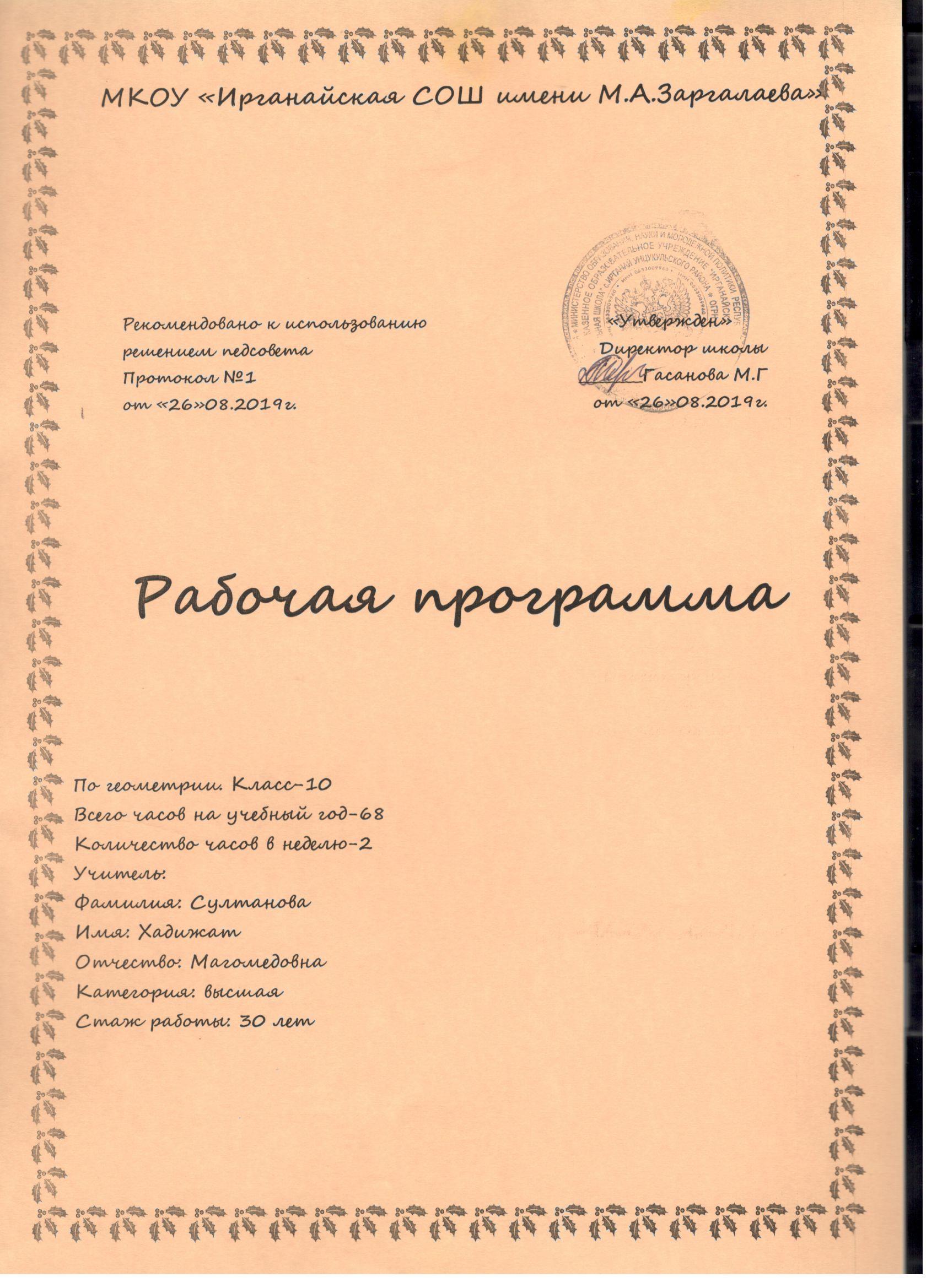 Пояснительная записка.1.1. Рабочая программа курса «Геометрия» в 10 классе составлена на основе следующих нормативных документов и методических рекомендаций:Федеральный компонент государственного стандарта общего образования: Приказ МО Российской Федерации № 1089 от 05.03.2004 «Об утверждении федерального компонента государственных образовательных стандартов начального общего, основного общего и среднего (полного) общего образования». Федеральный перечень учебников, рекомендованных (допущенных) Министерством Образования и науки Российской Федерации к использованию в образовательном процессе в общеобразовательных учреждениях, на 2015-2016 учебный год.Программа курса «Геометрия» для 10-11 классов. Автор: А.В.Погорелов. Авторская программа полностью соответствует миссии, целям и задачам общеобразовательной школы.1.2. Цели курса:Изучение математики в старшей школе на базовом уровне направлено на достижение следующих целей: формирование представлений о математике как универсальном языке науки, средстве моделирования явлений и процессов, об идеях и методах математики; развитие логического мышления, пространственного воображения, алгоритмической культуры, критичности мышления на уровне, необходимом для обучения в высшей школе по соответствующей специальности, в будущей профессиональной деятельности;овладение математическими знаниями и умениями, необходимыми в повседневной жизни, для изучения школьных естественнонаучных дисциплин на базовом уровне, для получения образования в областях, не требующих углубленной математической подготовки;воспитание средствами математики культуры личности: отношения к математике как части общечеловеческой культуры: знакомство с историей развития математики, эволюцией математических идей, понимания значимости математики для общественного прогресса.1.3 Основное содержание программыАксиомы стереометрии и их простейшие свойства            Аксиомы стереометрии. Существование плоскости, проходящей через данную прямую и данную точку. Замечание к аксиоме 1. Пересечение  прямой  с  плоскостью. Существование плоскости, проходящей через три данные точки.Параллельность прямых и плоскостей Параллельные прямые в пространстве. Признак параллельности прямых. Признак параллельности прямой и плоскости. Признак параллельности плоскостей. Свойства параллельности плоскостей. Изображение пространственных фигур на плоскости и его свойства.Перпендикулярность прямых и плоскостей Перпендикулярные прямые в пространстве. Признак перпендикулярности прямой и плоскости. Свойства перпендикулярности прямой и плоскости. Перпендикуляр и наклонная к плоскости. Теорема о трех перпендикулярах. Признак перпендикулярности плоскостей. Свойства параллельности и перпендикулярности плоскостей.Декартовы координаты и векторы в пространстве           Декартовы координаты в пространстве. Расстояние между точками. Координаты середины отрезка. Угол между скрещивающимися прямыми. Угол между прямой и плоскостью. Угол между плоскостями. Векторы в пространстве. Абсолютная величина и направление вектора. Равенство векторов. Координаты вектора. Сложение векторов и его свойства. Умножение вектора на число. Скалярное произведение векторов. [Разложение вектора по координатным осям.Коллинеарность векторов.]Повторение. Решение задач             Аксиомы стереометрии и их простейшие свойства. Параллельность прямых и плоскостей.  Перпендикулярность прямых и плоскостей. Декартовы координаты и векторы в пространстве 1.4. Распределение учебных часов по разделам программы 1.5. Требования к уровню подготовки  обучающихся на конец 10 классаКурс геометрии 10 класса нацелен на обеспечение реализации образовательных результатов,  дает возможность достижения трех групп образовательных результатов:Личностные результаты:- включающих готовность и способность обучающихся к саморазвитию,  личностному самоопределению и самовоспитанию в соответствии с обще-человеческими ценностями;- сформированность  их мотивации к обучению и целенаправленной познавательной деятельности, системы значимых социальных и межличностных отношений, ценностно-смысловых установок; - способность ставить цели и строить жизненные планы;- готовность и способность к самостоятельной, творческой и ответственной деятельности;- навыки сотрудничества со сверстниками, детьми младшего возраста, взрослыми в образовательной, общественно полезной, учебно-исследовательской, проектной и другихвидах деятельности;- готовность и способность к образованию, в том числе самообразованию, на протяжении всей жизни; - сознательное отношение к непрерывному образованию как условию успешной профессиональной и общественной деятельности.Метапредметные результаты:- включающих освоенные обучающимися межпредметные понятия и универсальные учебные действия (регулятивные, познавательные, коммуникативные);-  самостоятельность в планировании и осуществлении учебной деятельности и организации учебного сотрудничества с педагогами и сверстниками; - способность к построению индивидуальной образовательной траектории, владение навыками учебно-исследовательской, проектной и социальной деятельности;- умение самостоятельно определять цели деятельности исоставлять планы деятельности; самостоятельно осуществлять,контролировать и корректировать деятельность;-использовать все возможные ресурсы для достижения поставленныхцелей и реализации планов деятельности; - выбиратьуспешные стратегии в различных ситуациях;- умение продуктивно общаться и взаимодействовать в процессе совместной деятельности, учитывать позиции других участников деятельности, эффективно разрешать конфликты;- владение навыками познавательной, учебно-исследовательской и проектной деятельности, навыками разрешения проблем; - способность и готовность к самостоятельному поиску методов решения практических задач, применению различных методов познания;- готовность и способность к самостоятельной информационно- познавательной деятельности, включая умение ориентироваться в различных источниках информации,критически оценивать и интерпретировать информацию, получаемую из различных источников;- умение использовать средства информационных и коммуникационных технологий (далее – ИКТ) в решении когнитивных, коммуникативных и организационных задач ссоблюдением требований эргономики, техники безопасности,гигиены, ресурсосбережения, правовых и этических норм, норм информационной безопасности;- владение навыками познавательной рефлексии как осознания совершаемых действий и мыслительных процессов, их результатов и оснований, границ своего знания и незнания,новых познавательных задач и средств их достижения.Предметные результаты:-включающих освоенные обучающимися в ходе изучения учебного предмета умения, виды деятельности по получению нового знания в рамках учебного предмета, его преобразованию и применению в учебных, учебно-проектных и социально-проектных ситуациях; - формирование математического типа мышления, владение геометрической  терминологией, ключевыми понятиями, методами и приёмами; - сформированность представлений о математике, о способах описания на математическом языке явлений реального мира;- сформированность представлений о математических понятиях, как о важнейших математических моделях, позволяющих описывать и изучать разные процессы и явления;понимание возможности аксиоматического построения математических теорий;- владение методами доказательств и алгоритмов решения; - умение их применять, проводить доказательные рассуждения в ходе решения задач;- владение основными понятиями о плоских и пространственных геометрических фигурах, их основных свойствах;- сформированность умения распознавать на чертежах, моделях и в реальном мире геометрические фигуры;- применение изученных свойств геометрических фигур и формул для решения геометрических задач и задач с практическим содержанием;- владение навыками использования готовых компьютерных программ при решении задач.2. Календарно-тематическое планирование.Итого: 68 часов3. Учебно-методический комплекс выбран в соответствии с рекомендациями Министерства образования и науки   Московской области и рассчитан на базовый уровень освоения знаний №Разделы курсаКоличество часовКол-во контрольных работ1.Аксиомы стереометрии и их простейшие свойства62.Параллельность прямых и плоскостей1723Перпендикулярность прямых и плоскостей204.Декартовы координаты и векторы в пространстве2016. Повторение51Общее количество часов686№ урокаТема урокаТип урокаВиды деятельности (элементы содержания, контроль)Виды деятельности (элементы содержания, контроль)Планируемые результатыПланируемые результатыПланируемые результатыПланируемые результатыПланируемые результатыПланируемые результатыПланируемые результаты№ урокаТема урокаТип урокаВиды деятельности (элементы содержания, контроль)Виды деятельности (элементы содержания, контроль)ПредметныеПредметныеПредметныеПредметныеПредметныеУУДЛичностныеАксиомы стереометрии и их простейшие следствия (6 часов)Аксиомы стереометрии и их простейшие следствия (6 часов)Аксиомы стереометрии и их простейшие следствия (6 часов)Аксиомы стереометрии и их простейшие следствия (6 часов)Аксиомы стереометрии и их простейшие следствия (6 часов)Аксиомы стереометрии и их простейшие следствия (6 часов)Аксиомы стереометрии и их простейшие следствия (6 часов)Аксиомы стереометрии и их простейшие следствия (6 часов)Аксиомы стереометрии и их простейшие следствия (6 часов)Аксиомы стереометрии и их простейшие следствия (6 часов)Аксиомы стереометрии и их простейшие следствия (6 часов)Аксиомы стереометрии и их простейшие следствия (6 часов)1Аксиомы стереометрииУрок освоения новых знанийОсновные понятия стереометрии:точка, прямая, плоскость, пространствоОсновные понятия стереометрии:точка, прямая, плоскость, пространствоЗнать/понимать: Аксиомы  стереометрии. Основные понятия стереометрии (точка, прямая, плоскость, пространство). Уметь доказывать теорему о существовании плоскости, проходящей через данную прямую и данную точку, замечание к аксиоме 1, теорему  о существовании плоскости, проходящей через три точки  и применять его при решении несложных задач.Знать/понимать: Аксиомы  стереометрии. Основные понятия стереометрии (точка, прямая, плоскость, пространство). Уметь доказывать теорему о существовании плоскости, проходящей через данную прямую и данную точку, замечание к аксиоме 1, теорему  о существовании плоскости, проходящей через три точки  и применять его при решении несложных задач.Знать/понимать: Аксиомы  стереометрии. Основные понятия стереометрии (точка, прямая, плоскость, пространство). Уметь доказывать теорему о существовании плоскости, проходящей через данную прямую и данную точку, замечание к аксиоме 1, теорему  о существовании плоскости, проходящей через три точки  и применять его при решении несложных задач.Знать/понимать: Аксиомы  стереометрии. Основные понятия стереометрии (точка, прямая, плоскость, пространство). Уметь доказывать теорему о существовании плоскости, проходящей через данную прямую и данную точку, замечание к аксиоме 1, теорему  о существовании плоскости, проходящей через три точки  и применять его при решении несложных задач.Знать/понимать: Аксиомы  стереометрии. Основные понятия стереометрии (точка, прямая, плоскость, пространство). Уметь доказывать теорему о существовании плоскости, проходящей через данную прямую и данную точку, замечание к аксиоме 1, теорему  о существовании плоскости, проходящей через три точки  и применять его при решении несложных задач.Коммуникативные: поддерживать инициативное сотрудничество в поиске и сборе информации.Регулятивные: определять новый уровень отношения к самому себе как субъекту деятельности.Познавательные: уметь осуществлять анализ объектов с выделением существенных и несущественных признаковФормирование стартовой мотивации к изучению нового, устойчивой мотивации к обучению2Существование плоскости, проходящей через данную прямую и данную точкуКомбинированный урокУстный опрос, работа с учебником.Устный опрос, работа с учебником.Знать/понимать: Аксиомы  стереометрии. Основные понятия стереометрии (точка, прямая, плоскость, пространство). Уметь доказывать теорему о существовании плоскости, проходящей через данную прямую и данную точку, замечание к аксиоме 1, теорему  о существовании плоскости, проходящей через три точки  и применять его при решении несложных задач.Знать/понимать: Аксиомы  стереометрии. Основные понятия стереометрии (точка, прямая, плоскость, пространство). Уметь доказывать теорему о существовании плоскости, проходящей через данную прямую и данную точку, замечание к аксиоме 1, теорему  о существовании плоскости, проходящей через три точки  и применять его при решении несложных задач.Знать/понимать: Аксиомы  стереометрии. Основные понятия стереометрии (точка, прямая, плоскость, пространство). Уметь доказывать теорему о существовании плоскости, проходящей через данную прямую и данную точку, замечание к аксиоме 1, теорему  о существовании плоскости, проходящей через три точки  и применять его при решении несложных задач.Знать/понимать: Аксиомы  стереометрии. Основные понятия стереометрии (точка, прямая, плоскость, пространство). Уметь доказывать теорему о существовании плоскости, проходящей через данную прямую и данную точку, замечание к аксиоме 1, теорему  о существовании плоскости, проходящей через три точки  и применять его при решении несложных задач.Знать/понимать: Аксиомы  стереометрии. Основные понятия стереометрии (точка, прямая, плоскость, пространство). Уметь доказывать теорему о существовании плоскости, проходящей через данную прямую и данную точку, замечание к аксиоме 1, теорему  о существовании плоскости, проходящей через три точки  и применять его при решении несложных задач.Коммуникативные: поддерживать инициативное сотрудничество в поиске и сборе информации.Регулятивные: определять новый уровень отношения к самому себе как субъекту деятельности.Познавательные: уметь осуществлять анализ объектов с выделением существенных и несущественных признаковФормирование стартовой мотивации к изучению нового, устойчивой мотивации к обучению3Пересечение прямой с плоскостьюУрок закрепления знанийСамостоятельная работа с взаимопроверкой, анализ допущенных ошибок.Самостоятельная работа с взаимопроверкой, анализ допущенных ошибок.Знать/понимать: Аксиомы  стереометрии. Основные понятия стереометрии (точка, прямая, плоскость, пространство). Уметь доказывать теорему о существовании плоскости, проходящей через данную прямую и данную точку, замечание к аксиоме 1, теорему  о существовании плоскости, проходящей через три точки  и применять его при решении несложных задач.Знать/понимать: Аксиомы  стереометрии. Основные понятия стереометрии (точка, прямая, плоскость, пространство). Уметь доказывать теорему о существовании плоскости, проходящей через данную прямую и данную точку, замечание к аксиоме 1, теорему  о существовании плоскости, проходящей через три точки  и применять его при решении несложных задач.Знать/понимать: Аксиомы  стереометрии. Основные понятия стереометрии (точка, прямая, плоскость, пространство). Уметь доказывать теорему о существовании плоскости, проходящей через данную прямую и данную точку, замечание к аксиоме 1, теорему  о существовании плоскости, проходящей через три точки  и применять его при решении несложных задач.Знать/понимать: Аксиомы  стереометрии. Основные понятия стереометрии (точка, прямая, плоскость, пространство). Уметь доказывать теорему о существовании плоскости, проходящей через данную прямую и данную точку, замечание к аксиоме 1, теорему  о существовании плоскости, проходящей через три точки  и применять его при решении несложных задач.Знать/понимать: Аксиомы  стереометрии. Основные понятия стереометрии (точка, прямая, плоскость, пространство). Уметь доказывать теорему о существовании плоскости, проходящей через данную прямую и данную точку, замечание к аксиоме 1, теорему  о существовании плоскости, проходящей через три точки  и применять его при решении несложных задач.Коммуникативные: поддерживать инициативное сотрудничество в поиске и сборе информации.Регулятивные: определять новый уровень отношения к самому себе как субъекту деятельности.Познавательные: уметь осуществлять анализ объектов с выделением существенных и несущественных признаковФормирование стартовой мотивации к изучению нового, устойчивой мотивации к обучению4Существование плоскости, проходящей через три данные точкиУрок овладения новыми знаниями, умениями, навыкамиМатематический диктант, фронтальная работа с классомМатематический диктант, фронтальная работа с классомЗнать/понимать: Аксиомы  стереометрии. Основные понятия стереометрии (точка, прямая, плоскость, пространство). Уметь доказывать теорему о существовании плоскости, проходящей через данную прямую и данную точку, замечание к аксиоме 1, теорему  о существовании плоскости, проходящей через три точки  и применять его при решении несложных задач.Знать/понимать: Аксиомы  стереометрии. Основные понятия стереометрии (точка, прямая, плоскость, пространство). Уметь доказывать теорему о существовании плоскости, проходящей через данную прямую и данную точку, замечание к аксиоме 1, теорему  о существовании плоскости, проходящей через три точки  и применять его при решении несложных задач.Знать/понимать: Аксиомы  стереометрии. Основные понятия стереометрии (точка, прямая, плоскость, пространство). Уметь доказывать теорему о существовании плоскости, проходящей через данную прямую и данную точку, замечание к аксиоме 1, теорему  о существовании плоскости, проходящей через три точки  и применять его при решении несложных задач.Знать/понимать: Аксиомы  стереометрии. Основные понятия стереометрии (точка, прямая, плоскость, пространство). Уметь доказывать теорему о существовании плоскости, проходящей через данную прямую и данную точку, замечание к аксиоме 1, теорему  о существовании плоскости, проходящей через три точки  и применять его при решении несложных задач.Знать/понимать: Аксиомы  стереометрии. Основные понятия стереометрии (точка, прямая, плоскость, пространство). Уметь доказывать теорему о существовании плоскости, проходящей через данную прямую и данную точку, замечание к аксиоме 1, теорему  о существовании плоскости, проходящей через три точки  и применять его при решении несложных задач.Коммуникативные: поддерживать инициативное сотрудничество в поиске и сборе информации.Регулятивные: определять новый уровень отношения к самому себе как субъекту деятельности.Познавательные: уметь осуществлять анализ объектов с выделением существенных и несущественных признаковФормирование стартовой мотивации к изучению нового, устойчивой мотивации к обучению5Разбиение пространства плоскостью на два полупространстваКомбинированный урокРабота у доски, фронтальная работа с материалом учебникаРабота у доски, фронтальная работа с материалом учебникаЗнать/понимать: Аксиомы  стереометрии. Основные понятия стереометрии (точка, прямая, плоскость, пространство). Уметь доказывать теорему о существовании плоскости, проходящей через данную прямую и данную точку, замечание к аксиоме 1, теорему  о существовании плоскости, проходящей через три точки  и применять его при решении несложных задач.Знать/понимать: Аксиомы  стереометрии. Основные понятия стереометрии (точка, прямая, плоскость, пространство). Уметь доказывать теорему о существовании плоскости, проходящей через данную прямую и данную точку, замечание к аксиоме 1, теорему  о существовании плоскости, проходящей через три точки  и применять его при решении несложных задач.Знать/понимать: Аксиомы  стереометрии. Основные понятия стереометрии (точка, прямая, плоскость, пространство). Уметь доказывать теорему о существовании плоскости, проходящей через данную прямую и данную точку, замечание к аксиоме 1, теорему  о существовании плоскости, проходящей через три точки  и применять его при решении несложных задач.Знать/понимать: Аксиомы  стереометрии. Основные понятия стереометрии (точка, прямая, плоскость, пространство). Уметь доказывать теорему о существовании плоскости, проходящей через данную прямую и данную точку, замечание к аксиоме 1, теорему  о существовании плоскости, проходящей через три точки  и применять его при решении несложных задач.Знать/понимать: Аксиомы  стереометрии. Основные понятия стереометрии (точка, прямая, плоскость, пространство). Уметь доказывать теорему о существовании плоскости, проходящей через данную прямую и данную точку, замечание к аксиоме 1, теорему  о существовании плоскости, проходящей через три точки  и применять его при решении несложных задач.Коммуникативные: поддерживать инициативное сотрудничество в поиске и сборе информации.Регулятивные: определять новый уровень отношения к самому себе как субъекту деятельности.Познавательные: уметь осуществлять анализ объектов с выделением существенных и несущественных признаковФормирование стартовой мотивации к изучению нового, устойчивой мотивации к обучению6Решение задач по теме: «Аксиомы стереометрии и их простейшие следствия»Урок обобщения и систематизацииФронтальная работа с классом, индивидуальная работа (карточки-задания)Фронтальная работа с классом, индивидуальная работа (карточки-задания)Знать/понимать: Аксиомы  стереометрии. Основные понятия стереометрии (точка, прямая, плоскость, пространство). Уметь доказывать теорему о существовании плоскости, проходящей через данную прямую и данную точку, замечание к аксиоме 1, теорему  о существовании плоскости, проходящей через три точки  и применять его при решении несложных задач.Знать/понимать: Аксиомы  стереометрии. Основные понятия стереометрии (точка, прямая, плоскость, пространство). Уметь доказывать теорему о существовании плоскости, проходящей через данную прямую и данную точку, замечание к аксиоме 1, теорему  о существовании плоскости, проходящей через три точки  и применять его при решении несложных задач.Знать/понимать: Аксиомы  стереометрии. Основные понятия стереометрии (точка, прямая, плоскость, пространство). Уметь доказывать теорему о существовании плоскости, проходящей через данную прямую и данную точку, замечание к аксиоме 1, теорему  о существовании плоскости, проходящей через три точки  и применять его при решении несложных задач.Знать/понимать: Аксиомы  стереометрии. Основные понятия стереометрии (точка, прямая, плоскость, пространство). Уметь доказывать теорему о существовании плоскости, проходящей через данную прямую и данную точку, замечание к аксиоме 1, теорему  о существовании плоскости, проходящей через три точки  и применять его при решении несложных задач.Знать/понимать: Аксиомы  стереометрии. Основные понятия стереометрии (точка, прямая, плоскость, пространство). Уметь доказывать теорему о существовании плоскости, проходящей через данную прямую и данную точку, замечание к аксиоме 1, теорему  о существовании плоскости, проходящей через три точки  и применять его при решении несложных задач.Коммуникативные: поддерживать инициативное сотрудничество в поиске и сборе информации.Регулятивные: определять новый уровень отношения к самому себе как субъекту деятельности.Познавательные: уметь осуществлять анализ объектов с выделением существенных и несущественных признаковФормирование стартовой мотивации к изучению нового, устойчивой мотивации к обучениюПараллельность прямых и плоскостей (17 часов)Параллельность прямых и плоскостей (17 часов)Параллельность прямых и плоскостей (17 часов)Параллельность прямых и плоскостей (17 часов)Параллельность прямых и плоскостей (17 часов)Параллельность прямых и плоскостей (17 часов)Параллельность прямых и плоскостей (17 часов)Параллельность прямых и плоскостей (17 часов)Параллельность прямых и плоскостей (17 часов)Параллельность прямых и плоскостей (17 часов)Параллельность прямых и плоскостей (17 часов)Параллельность прямых и плоскостей (17 часов)78Параллельные прямые в пространствеУрок изучения нового материалаРабота у доски, выдвижение гипотез с их последующей проверкойРабота у доски, выдвижение гипотез с их последующей проверкойУметь описывать и анализировать взаимное расположение прямых и плоскостей в пространстве, выполнять чертежи по условиям задач.Решать планиметрические и простейшие стереометрические задачи на нахождение геометрических величин (длин, углов)Уметь описывать и анализировать взаимное расположение прямых и плоскостей в пространстве, выполнять чертежи по условиям задач.Решать планиметрические и простейшие стереометрические задачи на нахождение геометрических величин (длин, углов)Уметь описывать и анализировать взаимное расположение прямых и плоскостей в пространстве, выполнять чертежи по условиям задач.Решать планиметрические и простейшие стереометрические задачи на нахождение геометрических величин (длин, углов)Уметь описывать и анализировать взаимное расположение прямых и плоскостей в пространстве, выполнять чертежи по условиям задач.Решать планиметрические и простейшие стереометрические задачи на нахождение геометрических величин (длин, углов)Уметь описывать и анализировать взаимное расположение прямых и плоскостей в пространстве, выполнять чертежи по условиям задач.Решать планиметрические и простейшие стереометрические задачи на нахождение геометрических величин (длин, углов)Коммуникативные: развивать умение точно и грамотно выражать свои мысли, отстаивать свою точку зрения в процессе дискуссии.Регулятивные:  самостоятельно обнаруживать и формулировать учебную проблему, определять цель учебной деятельности.Познавательные: сопоставлять характеристики объектов по одному или нескольким признакам; выявлять сходства и различия объектов.Формирование устойчивой мотивации к анализу; устойчивой мотивации к изучению и закреплению нового; навыков самоанализа и самоконтроля910Признак параллельности прямыхКомбинированный урокРабота у доски, фронтальная работа с материалом учебника, индивидуальные карточки-заданияРабота у доски, фронтальная работа с материалом учебника, индивидуальные карточки-заданияУметь описывать и анализировать взаимное расположение прямых и плоскостей в пространстве, выполнять чертежи по условиям задач.Решать планиметрические и простейшие стереометрические задачи на нахождение геометрических величин (длин, углов)Уметь описывать и анализировать взаимное расположение прямых и плоскостей в пространстве, выполнять чертежи по условиям задач.Решать планиметрические и простейшие стереометрические задачи на нахождение геометрических величин (длин, углов)Уметь описывать и анализировать взаимное расположение прямых и плоскостей в пространстве, выполнять чертежи по условиям задач.Решать планиметрические и простейшие стереометрические задачи на нахождение геометрических величин (длин, углов)Уметь описывать и анализировать взаимное расположение прямых и плоскостей в пространстве, выполнять чертежи по условиям задач.Решать планиметрические и простейшие стереометрические задачи на нахождение геометрических величин (длин, углов)Уметь описывать и анализировать взаимное расположение прямых и плоскостей в пространстве, выполнять чертежи по условиям задач.Решать планиметрические и простейшие стереометрические задачи на нахождение геометрических величин (длин, углов)Коммуникативные: развивать умение точно и грамотно выражать свои мысли, отстаивать свою точку зрения в процессе дискуссии.Регулятивные:  самостоятельно обнаруживать и формулировать учебную проблему, определять цель учебной деятельности.Познавательные: сопоставлять характеристики объектов по одному или нескольким признакам; выявлять сходства и различия объектов.Формирование устойчивой мотивации к анализу; устойчивой мотивации к изучению и закреплению нового; навыков самоанализа и самоконтроля1112Признак параллельности прямой и плоскостиКомбинированный урокУстный опрос, фронтальная работа с классом, работа в парах с взаимопроверкой, математический диктант, работа у доскиУстный опрос, фронтальная работа с классом, работа в парах с взаимопроверкой, математический диктант, работа у доскиУметь описывать и анализировать взаимное расположение прямых и плоскостей в пространстве, выполнять чертежи по условиям задач.Решать планиметрические и простейшие стереометрические задачи на нахождение геометрических величин (длин, углов)Уметь описывать и анализировать взаимное расположение прямых и плоскостей в пространстве, выполнять чертежи по условиям задач.Решать планиметрические и простейшие стереометрические задачи на нахождение геометрических величин (длин, углов)Уметь описывать и анализировать взаимное расположение прямых и плоскостей в пространстве, выполнять чертежи по условиям задач.Решать планиметрические и простейшие стереометрические задачи на нахождение геометрических величин (длин, углов)Уметь описывать и анализировать взаимное расположение прямых и плоскостей в пространстве, выполнять чертежи по условиям задач.Решать планиметрические и простейшие стереометрические задачи на нахождение геометрических величин (длин, углов)Уметь описывать и анализировать взаимное расположение прямых и плоскостей в пространстве, выполнять чертежи по условиям задач.Решать планиметрические и простейшие стереометрические задачи на нахождение геометрических величин (длин, углов)Коммуникативные: развивать умение точно и грамотно выражать свои мысли, отстаивать свою точку зрения в процессе дискуссии.Регулятивные:  самостоятельно обнаруживать и формулировать учебную проблему, определять цель учебной деятельности.Познавательные: сопоставлять характеристики объектов по одному или нескольким признакам; выявлять сходства и различия объектов.Формирование устойчивой мотивации к анализу; устойчивой мотивации к изучению и закреплению нового; навыков самоанализа и самоконтроля1314Решение задач по теме: «Параллельность прямых и плоскостей»Урок обобщения и систематизации знанийФронтальный опрос, работа у доскиИндивидуальные задания по карточкам, работа у доскиФронтальный опрос, работа у доскиИндивидуальные задания по карточкам, работа у доскиУметь описывать и анализировать взаимное расположение прямых и плоскостей в пространстве, выполнять чертежи по условиям задач.Решать планиметрические и простейшие стереометрические задачи на нахождение геометрических величин (длин, углов)Уметь описывать и анализировать взаимное расположение прямых и плоскостей в пространстве, выполнять чертежи по условиям задач.Решать планиметрические и простейшие стереометрические задачи на нахождение геометрических величин (длин, углов)Уметь описывать и анализировать взаимное расположение прямых и плоскостей в пространстве, выполнять чертежи по условиям задач.Решать планиметрические и простейшие стереометрические задачи на нахождение геометрических величин (длин, углов)Уметь описывать и анализировать взаимное расположение прямых и плоскостей в пространстве, выполнять чертежи по условиям задач.Решать планиметрические и простейшие стереометрические задачи на нахождение геометрических величин (длин, углов)Уметь описывать и анализировать взаимное расположение прямых и плоскостей в пространстве, выполнять чертежи по условиям задач.Решать планиметрические и простейшие стереометрические задачи на нахождение геометрических величин (длин, углов)Коммуникативные: развивать умение точно и грамотно выражать свои мысли, отстаивать свою точку зрения в процессе дискуссии.Регулятивные:  самостоятельно обнаруживать и формулировать учебную проблему, определять цель учебной деятельности.Познавательные: сопоставлять характеристики объектов по одному или нескольким признакам; выявлять сходства и различия объектов.Формирование устойчивой мотивации к анализу; устойчивой мотивации к изучению и закреплению нового; навыков самоанализа и самоконтроля15Контрольная работа № 1 по теме: «Параллельность прямых и плоскостей»Урок проверки, оценки и коррекции знанийНаписание контрольной работыНаписание контрольной работыНаучиться применять приобретенные знания, умения, навыки в конкретной деятельностиНаучиться применять приобретенные знания, умения, навыки в конкретной деятельностиНаучиться применять приобретенные знания, умения, навыки в конкретной деятельностиНаучиться применять приобретенные знания, умения, навыки в конкретной деятельностиКоммуникативные:управлять своим поведением (контроль, самокоррекция, оценка своего результата).Регулятивные: формировать способность к мобилизации сил и энергии; способность к волевому усилию в преодолении препятствий.Познавательные:выбирать наиболее эффективные способы решения задач.Коммуникативные:управлять своим поведением (контроль, самокоррекция, оценка своего результата).Регулятивные: формировать способность к мобилизации сил и энергии; способность к волевому усилию в преодолении препятствий.Познавательные:выбирать наиболее эффективные способы решения задач.Формирование навыков самоанализа и самоконтроля16Признак параллельности плоскостейУрок практикумАнализ ошибок, допущенных в контрольной работе, фронтальная работа по решению задачАнализ ошибок, допущенных в контрольной работе, фронтальная работа по решению задачУметь описывать и анализировать взаимное расположение прямых и плоскостей в пространстве, выполнять чертежи по условиям задач.Решать планиметрические и простейшие стереометрические задачи на нахождение геометрических величин (длин, углов).Уметь описывать и анализировать взаимное расположение прямых и плоскостей в пространстве, выполнять чертежи по условиям задач.Решать планиметрические и простейшие стереометрические задачи на нахождение геометрических величин (длин, углов).Уметь описывать и анализировать взаимное расположение прямых и плоскостей в пространстве, выполнять чертежи по условиям задач.Решать планиметрические и простейшие стереометрические задачи на нахождение геометрических величин (длин, углов).Уметь описывать и анализировать взаимное расположение прямых и плоскостей в пространстве, выполнять чертежи по условиям задач.Решать планиметрические и простейшие стереометрические задачи на нахождение геометрических величин (длин, углов).Уметь описывать и анализировать взаимное расположение прямых и плоскостей в пространстве, выполнять чертежи по условиям задач.Решать планиметрические и простейшие стереометрические задачи на нахождение геометрических величин (длин, углов).Коммуникативные: уметь воспринимать текст с учетом поставленной учебной задачи, находить в тексте информацию, необходимую для решения.Регулятивные:осознавать учащимися уровень и качество усвоения результата.Познавательные: уметь выделять существенную информацию из текстов.Формирование мотивации к самостоятельной и коллективной исследовательской деятельности17Существование плоскости, параллельной данной плоскостиУрок ознакомления с новым материаломФронтальная работа с классом, работа с текстом учебникаФронтальная работа с классом, работа с текстом учебникаУметь описывать и анализировать взаимное расположение прямых и плоскостей в пространстве, выполнять чертежи по условиям задач.Решать планиметрические и простейшие стереометрические задачи на нахождение геометрических величин (длин, углов).Уметь описывать и анализировать взаимное расположение прямых и плоскостей в пространстве, выполнять чертежи по условиям задач.Решать планиметрические и простейшие стереометрические задачи на нахождение геометрических величин (длин, углов).Уметь описывать и анализировать взаимное расположение прямых и плоскостей в пространстве, выполнять чертежи по условиям задач.Решать планиметрические и простейшие стереометрические задачи на нахождение геометрических величин (длин, углов).Уметь описывать и анализировать взаимное расположение прямых и плоскостей в пространстве, выполнять чертежи по условиям задач.Решать планиметрические и простейшие стереометрические задачи на нахождение геометрических величин (длин, углов).Уметь описывать и анализировать взаимное расположение прямых и плоскостей в пространстве, выполнять чертежи по условиям задач.Решать планиметрические и простейшие стереометрические задачи на нахождение геометрических величин (длин, углов).Коммуникативные: уметь воспринимать текст с учетом поставленной учебной задачи, находить в тексте информацию, необходимую для решения.Регулятивные:осознавать учащимися уровень и качество усвоения результата.Познавательные: уметь выделять существенную информацию из текстов.Формирование мотивации к самостоятельной и коллективной исследовательской деятельности18Свойства параллельных плоскостейУрок закрепления знанийУстный счет, работа у доски, работа в группахУстный счет, работа у доски, работа в группахУметь описывать и анализировать взаимное расположение прямых и плоскостей в пространстве, выполнять чертежи по условиям задач.Решать планиметрические и простейшие стереометрические задачи на нахождение геометрических величин (длин, углов).Уметь описывать и анализировать взаимное расположение прямых и плоскостей в пространстве, выполнять чертежи по условиям задач.Решать планиметрические и простейшие стереометрические задачи на нахождение геометрических величин (длин, углов).Уметь описывать и анализировать взаимное расположение прямых и плоскостей в пространстве, выполнять чертежи по условиям задач.Решать планиметрические и простейшие стереометрические задачи на нахождение геометрических величин (длин, углов).Уметь описывать и анализировать взаимное расположение прямых и плоскостей в пространстве, выполнять чертежи по условиям задач.Решать планиметрические и простейшие стереометрические задачи на нахождение геометрических величин (длин, углов).Уметь описывать и анализировать взаимное расположение прямых и плоскостей в пространстве, выполнять чертежи по условиям задач.Решать планиметрические и простейшие стереометрические задачи на нахождение геометрических величин (длин, углов).Коммуникативные: уметь воспринимать текст с учетом поставленной учебной задачи, находить в тексте информацию, необходимую для решения.Регулятивные:осознавать учащимися уровень и качество усвоения результата.Познавательные: уметь выделять существенную информацию из текстов.Формирование мотивации к самостоятельной и коллективной исследовательской деятельности1920Решение задач по теме: «ГМТ в пространстве»Сложение натуральных чисел и его свойстваКомбинированный урокРабота у доски, индивидуальная работа (карточки-задания)Работа у доски, индивидуальная работа (карточки-задания)Уметь описывать и анализировать взаимное расположение прямых и плоскостей в пространстве, выполнять чертежи по условиям задач.Решать планиметрические и простейшие стереометрические задачи на нахождение геометрических величин (длин, углов).Уметь описывать и анализировать взаимное расположение прямых и плоскостей в пространстве, выполнять чертежи по условиям задач.Решать планиметрические и простейшие стереометрические задачи на нахождение геометрических величин (длин, углов).Уметь описывать и анализировать взаимное расположение прямых и плоскостей в пространстве, выполнять чертежи по условиям задач.Решать планиметрические и простейшие стереометрические задачи на нахождение геометрических величин (длин, углов).Уметь описывать и анализировать взаимное расположение прямых и плоскостей в пространстве, выполнять чертежи по условиям задач.Решать планиметрические и простейшие стереометрические задачи на нахождение геометрических величин (длин, углов).Уметь описывать и анализировать взаимное расположение прямых и плоскостей в пространстве, выполнять чертежи по условиям задач.Решать планиметрические и простейшие стереометрические задачи на нахождение геометрических величин (длин, углов).Коммуникативные: уметь воспринимать текст с учетом поставленной учебной задачи, находить в тексте информацию, необходимую для решения.Регулятивные:осознавать учащимися уровень и качество усвоения результата.Познавательные: уметь выделять существенную информацию из текстов.Формирование мотивации к самостоятельной и коллективной исследовательской деятельности21Изображение пространственных фигур на плоскостиУрок изучения новогоФронтальная работа с классом, работа с текстом учебникаФронтальная работа с классом, работа с текстом учебникаУметь описывать и анализировать взаимное расположение прямых и плоскостей в пространстве, выполнять чертежи по условиям задач.Решать планиметрические и простейшие стереометрические задачи на нахождение геометрических величин (длин, углов).Уметь описывать и анализировать взаимное расположение прямых и плоскостей в пространстве, выполнять чертежи по условиям задач.Решать планиметрические и простейшие стереометрические задачи на нахождение геометрических величин (длин, углов).Уметь описывать и анализировать взаимное расположение прямых и плоскостей в пространстве, выполнять чертежи по условиям задач.Решать планиметрические и простейшие стереометрические задачи на нахождение геометрических величин (длин, углов).Уметь описывать и анализировать взаимное расположение прямых и плоскостей в пространстве, выполнять чертежи по условиям задач.Решать планиметрические и простейшие стереометрические задачи на нахождение геометрических величин (длин, углов).Уметь описывать и анализировать взаимное расположение прямых и плоскостей в пространстве, выполнять чертежи по условиям задач.Решать планиметрические и простейшие стереометрические задачи на нахождение геометрических величин (длин, углов).Коммуникативные: уметь воспринимать текст с учетом поставленной учебной задачи, находить в тексте информацию, необходимую для решения.Регулятивные:осознавать учащимися уровень и качество усвоения результата.Познавательные: уметь выделять существенную информацию из текстов.Формирование мотивации к самостоятельной и коллективной исследовательской деятельности22Решение задач по теме: «Параллельность плоскостей»Урок изучения новогоУстный счет, фронтальная работа с классом, работа с текстом учебникаУстный счет, фронтальная работа с классом, работа с текстом учебникаУметь описывать и анализировать взаимное расположение прямых и плоскостей в пространстве, выполнять чертежи по условиям задач.Решать планиметрические и простейшие стереометрические задачи на нахождение геометрических величин (длин, углов).Уметь описывать и анализировать взаимное расположение прямых и плоскостей в пространстве, выполнять чертежи по условиям задач.Решать планиметрические и простейшие стереометрические задачи на нахождение геометрических величин (длин, углов).Уметь описывать и анализировать взаимное расположение прямых и плоскостей в пространстве, выполнять чертежи по условиям задач.Решать планиметрические и простейшие стереометрические задачи на нахождение геометрических величин (длин, углов).Уметь описывать и анализировать взаимное расположение прямых и плоскостей в пространстве, выполнять чертежи по условиям задач.Решать планиметрические и простейшие стереометрические задачи на нахождение геометрических величин (длин, углов).Уметь описывать и анализировать взаимное расположение прямых и плоскостей в пространстве, выполнять чертежи по условиям задач.Решать планиметрические и простейшие стереометрические задачи на нахождение геометрических величин (длин, углов).Коммуникативные: уметь воспринимать текст с учетом поставленной учебной задачи, находить в тексте информацию, необходимую для решения.Регулятивные:осознавать учащимися уровень и качество усвоения результата.Познавательные: уметь выделять существенную информацию из текстов.Формирование мотивации к самостоятельной и коллективной исследовательской деятельности23Контрольная работа № 2 по теме: «Параллельность плоскостей»Урок проверки, оценки и коррекции знанийНаписание контрольной работыНаписание контрольной работыНаучиться применять приобретенные знания, умения, навыки в конкретной деятельностиНаучиться применять приобретенные знания, умения, навыки в конкретной деятельностиНаучиться применять приобретенные знания, умения, навыки в конкретной деятельностиНаучиться применять приобретенные знания, умения, навыки в конкретной деятельностиКоммуникативные: управлять своим поведением (контроль, самокоррекция, оценка своего результата).Регулятивные: формировать способность к мобилизации сил и энергии; способность к волевому усилию в преодолении препятствий.Познавательные:выбирать наиболее эффективные способы решения задач.Коммуникативные: управлять своим поведением (контроль, самокоррекция, оценка своего результата).Регулятивные: формировать способность к мобилизации сил и энергии; способность к волевому усилию в преодолении препятствий.Познавательные:выбирать наиболее эффективные способы решения задач.Формирование навыков самоанализа и самоконтроляПерпендикулярность прямых и плоскостей (20 часов)Перпендикулярность прямых и плоскостей (20 часов)Перпендикулярность прямых и плоскостей (20 часов)Перпендикулярность прямых и плоскостей (20 часов)Перпендикулярность прямых и плоскостей (20 часов)Перпендикулярность прямых и плоскостей (20 часов)Перпендикулярность прямых и плоскостей (20 часов)Перпендикулярность прямых и плоскостей (20 часов)Перпендикулярность прямых и плоскостей (20 часов)Перпендикулярность прямых и плоскостей (20 часов)Перпендикулярность прямых и плоскостей (20 часов)Перпендикулярность прямых и плоскостей (20 часов)24Перпендикулярность прямых в пространствеУрок изучения новогоФронтальный опрос, работа у доскиФронтальный опрос, работа у доскиРаспознавать на чертежах и моделях пространственные формы; соотносить трехмерные объекты с их описаниями, изображениями. Уметь описывать и анализировать взаимное расположение прямых и плоскостей в пространстве, выполнять чертежи по условиям задач. Решать планиметрические и простейшие стереометрические задачи нанахождение геометрических величин (длин, углов).Распознавать на чертежах и моделях пространственные формы; соотносить трехмерные объекты с их описаниями, изображениями. Уметь описывать и анализировать взаимное расположение прямых и плоскостей в пространстве, выполнять чертежи по условиям задач. Решать планиметрические и простейшие стереометрические задачи нанахождение геометрических величин (длин, углов).Распознавать на чертежах и моделях пространственные формы; соотносить трехмерные объекты с их описаниями, изображениями. Уметь описывать и анализировать взаимное расположение прямых и плоскостей в пространстве, выполнять чертежи по условиям задач. Решать планиметрические и простейшие стереометрические задачи нанахождение геометрических величин (длин, углов).Распознавать на чертежах и моделях пространственные формы; соотносить трехмерные объекты с их описаниями, изображениями. Уметь описывать и анализировать взаимное расположение прямых и плоскостей в пространстве, выполнять чертежи по условиям задач. Решать планиметрические и простейшие стереометрические задачи нанахождение геометрических величин (длин, углов).Распознавать на чертежах и моделях пространственные формы; соотносить трехмерные объекты с их описаниями, изображениями. Уметь описывать и анализировать взаимное расположение прямых и плоскостей в пространстве, выполнять чертежи по условиям задач. Решать планиметрические и простейшие стереометрические задачи нанахождение геометрических величин (длин, углов).Коммуникативные: воспринимать текст с учетом поставленной учебной задачи, находить в тексте информацию, необходимую для решения.Регулятивные: проектировать траектории развития через включение в новые виды деятельности и формы сотрудничества.Познавательные: уметь выделять существенную информацию из текстов разных видов.Формирование мотивации к самостоятельной и коллективной исследовательской деятельности25262728Признак перпендикулярности прямой и плоскостиКомбинированный урокРабота с текстом учебника.Устный счет, работа в группах, работа у доскиРабота с текстом учебника.Устный счет, работа в группах, работа у доскиРаспознавать на чертежах и моделях пространственные формы; соотносить трехмерные объекты с их описаниями, изображениями. Уметь описывать и анализировать взаимное расположение прямых и плоскостей в пространстве, выполнять чертежи по условиям задач. Решать планиметрические и простейшие стереометрические задачи нанахождение геометрических величин (длин, углов).Распознавать на чертежах и моделях пространственные формы; соотносить трехмерные объекты с их описаниями, изображениями. Уметь описывать и анализировать взаимное расположение прямых и плоскостей в пространстве, выполнять чертежи по условиям задач. Решать планиметрические и простейшие стереометрические задачи нанахождение геометрических величин (длин, углов).Распознавать на чертежах и моделях пространственные формы; соотносить трехмерные объекты с их описаниями, изображениями. Уметь описывать и анализировать взаимное расположение прямых и плоскостей в пространстве, выполнять чертежи по условиям задач. Решать планиметрические и простейшие стереометрические задачи нанахождение геометрических величин (длин, углов).Распознавать на чертежах и моделях пространственные формы; соотносить трехмерные объекты с их описаниями, изображениями. Уметь описывать и анализировать взаимное расположение прямых и плоскостей в пространстве, выполнять чертежи по условиям задач. Решать планиметрические и простейшие стереометрические задачи нанахождение геометрических величин (длин, углов).Распознавать на чертежах и моделях пространственные формы; соотносить трехмерные объекты с их описаниями, изображениями. Уметь описывать и анализировать взаимное расположение прямых и плоскостей в пространстве, выполнять чертежи по условиям задач. Решать планиметрические и простейшие стереометрические задачи нанахождение геометрических величин (длин, углов).Коммуникативные: воспринимать текст с учетом поставленной учебной задачи, находить в тексте информацию, необходимую для решения.Регулятивные: проектировать траектории развития через включение в новые виды деятельности и формы сотрудничества.Познавательные: уметь выделять существенную информацию из текстов разных видов.Формирование мотивации к самостоятельной и коллективной исследовательской деятельности29Построение перпендикулярных прямой и плоскостиУрок ознакомления с новым материаломФронтальная работа с текстом учебника, работа у доскиФронтальная работа с текстом учебника, работа у доскиРаспознавать на чертежах и моделях пространственные формы; соотносить трехмерные объекты с их описаниями, изображениями. Уметь описывать и анализировать взаимное расположение прямых и плоскостей в пространстве, выполнять чертежи по условиям задач. Решать планиметрические и простейшие стереометрические задачи нанахождение геометрических величин (длин, углов).Распознавать на чертежах и моделях пространственные формы; соотносить трехмерные объекты с их описаниями, изображениями. Уметь описывать и анализировать взаимное расположение прямых и плоскостей в пространстве, выполнять чертежи по условиям задач. Решать планиметрические и простейшие стереометрические задачи нанахождение геометрических величин (длин, углов).Распознавать на чертежах и моделях пространственные формы; соотносить трехмерные объекты с их описаниями, изображениями. Уметь описывать и анализировать взаимное расположение прямых и плоскостей в пространстве, выполнять чертежи по условиям задач. Решать планиметрические и простейшие стереометрические задачи нанахождение геометрических величин (длин, углов).Распознавать на чертежах и моделях пространственные формы; соотносить трехмерные объекты с их описаниями, изображениями. Уметь описывать и анализировать взаимное расположение прямых и плоскостей в пространстве, выполнять чертежи по условиям задач. Решать планиметрические и простейшие стереометрические задачи нанахождение геометрических величин (длин, углов).Распознавать на чертежах и моделях пространственные формы; соотносить трехмерные объекты с их описаниями, изображениями. Уметь описывать и анализировать взаимное расположение прямых и плоскостей в пространстве, выполнять чертежи по условиям задач. Решать планиметрические и простейшие стереометрические задачи нанахождение геометрических величин (длин, углов).Коммуникативные: воспринимать текст с учетом поставленной учебной задачи, находить в тексте информацию, необходимую для решения.Регулятивные: проектировать траектории развития через включение в новые виды деятельности и формы сотрудничества.Познавательные: уметь выделять существенную информацию из текстов разных видов.Формирование мотивации к самостоятельной и коллективной исследовательской деятельности30Свойства перпендикулярных прямой и плоскостиУрок овладениязнаниями, умениями, навыкамиМатематический диктант, работа у доскиМатематический диктант, работа у доскиРаспознавать на чертежах и моделях пространственные формы; соотносить трехмерные объекты с их описаниями, изображениями. Уметь описывать и анализировать взаимное расположение прямых и плоскостей в пространстве, выполнять чертежи по условиям задач. Решать планиметрические и простейшие стереометрические задачи нанахождение геометрических величин (длин, углов).Распознавать на чертежах и моделях пространственные формы; соотносить трехмерные объекты с их описаниями, изображениями. Уметь описывать и анализировать взаимное расположение прямых и плоскостей в пространстве, выполнять чертежи по условиям задач. Решать планиметрические и простейшие стереометрические задачи нанахождение геометрических величин (длин, углов).Распознавать на чертежах и моделях пространственные формы; соотносить трехмерные объекты с их описаниями, изображениями. Уметь описывать и анализировать взаимное расположение прямых и плоскостей в пространстве, выполнять чертежи по условиям задач. Решать планиметрические и простейшие стереометрические задачи нанахождение геометрических величин (длин, углов).Распознавать на чертежах и моделях пространственные формы; соотносить трехмерные объекты с их описаниями, изображениями. Уметь описывать и анализировать взаимное расположение прямых и плоскостей в пространстве, выполнять чертежи по условиям задач. Решать планиметрические и простейшие стереометрические задачи нанахождение геометрических величин (длин, углов).Распознавать на чертежах и моделях пространственные формы; соотносить трехмерные объекты с их описаниями, изображениями. Уметь описывать и анализировать взаимное расположение прямых и плоскостей в пространстве, выполнять чертежи по условиям задач. Решать планиметрические и простейшие стереометрические задачи нанахождение геометрических величин (длин, углов).Коммуникативные: воспринимать текст с учетом поставленной учебной задачи, находить в тексте информацию, необходимую для решения.Регулятивные: проектировать траектории развития через включение в новые виды деятельности и формы сотрудничества.Познавательные: уметь выделять существенную информацию из текстов разных видов.Формирование мотивации к самостоятельной и коллективной исследовательской деятельности31Решение задач по теме: «Перпендикулярность прямых в пространстве»Урок обобщения знанийРабота у доски, индивидуальная работа (карточки-задания)Работа у доски, индивидуальная работа (карточки-задания)Распознавать на чертежах и моделях пространственные формы; соотносить трехмерные объекты с их описаниями, изображениями. Уметь описывать и анализировать взаимное расположение прямых и плоскостей в пространстве, выполнять чертежи по условиям задач. Решать планиметрические и простейшие стереометрические задачи нанахождение геометрических величин (длин, углов).Распознавать на чертежах и моделях пространственные формы; соотносить трехмерные объекты с их описаниями, изображениями. Уметь описывать и анализировать взаимное расположение прямых и плоскостей в пространстве, выполнять чертежи по условиям задач. Решать планиметрические и простейшие стереометрические задачи нанахождение геометрических величин (длин, углов).Распознавать на чертежах и моделях пространственные формы; соотносить трехмерные объекты с их описаниями, изображениями. Уметь описывать и анализировать взаимное расположение прямых и плоскостей в пространстве, выполнять чертежи по условиям задач. Решать планиметрические и простейшие стереометрические задачи нанахождение геометрических величин (длин, углов).Распознавать на чертежах и моделях пространственные формы; соотносить трехмерные объекты с их описаниями, изображениями. Уметь описывать и анализировать взаимное расположение прямых и плоскостей в пространстве, выполнять чертежи по условиям задач. Решать планиметрические и простейшие стереометрические задачи нанахождение геометрических величин (длин, углов).Распознавать на чертежах и моделях пространственные формы; соотносить трехмерные объекты с их описаниями, изображениями. Уметь описывать и анализировать взаимное расположение прямых и плоскостей в пространстве, выполнять чертежи по условиям задач. Решать планиметрические и простейшие стереометрические задачи нанахождение геометрических величин (длин, углов).Коммуникативные: воспринимать текст с учетом поставленной учебной задачи, находить в тексте информацию, необходимую для решения.Регулятивные: проектировать траектории развития через включение в новые виды деятельности и формы сотрудничества.Познавательные: уметь выделять существенную информацию из текстов разных видов.Формирование мотивации к самостоятельной и коллективной исследовательской деятельности32Перпендикуляр и наклоннаяУрокизученияновогоРабота с текстом учебника, фронтальная работа с классомРабота с текстом учебника, фронтальная работа с классомРаспознавать на чертежах и моделях пространственные формы; соотносить трехмерные объекты с их описаниями, изображениями. Уметь описывать и анализировать взаимное расположение прямых и плоскостей в пространстве, выполнять чертежи по условиям задач. Решать планиметрические и простейшие стереометрические задачи нанахождение геометрических величин (длин, углов).Распознавать на чертежах и моделях пространственные формы; соотносить трехмерные объекты с их описаниями, изображениями. Уметь описывать и анализировать взаимное расположение прямых и плоскостей в пространстве, выполнять чертежи по условиям задач. Решать планиметрические и простейшие стереометрические задачи нанахождение геометрических величин (длин, углов).Распознавать на чертежах и моделях пространственные формы; соотносить трехмерные объекты с их описаниями, изображениями. Уметь описывать и анализировать взаимное расположение прямых и плоскостей в пространстве, выполнять чертежи по условиям задач. Решать планиметрические и простейшие стереометрические задачи нанахождение геометрических величин (длин, углов).Распознавать на чертежах и моделях пространственные формы; соотносить трехмерные объекты с их описаниями, изображениями. Уметь описывать и анализировать взаимное расположение прямых и плоскостей в пространстве, выполнять чертежи по условиям задач. Решать планиметрические и простейшие стереометрические задачи нанахождение геометрических величин (длин, углов).Распознавать на чертежах и моделях пространственные формы; соотносить трехмерные объекты с их описаниями, изображениями. Уметь описывать и анализировать взаимное расположение прямых и плоскостей в пространстве, выполнять чертежи по условиям задач. Решать планиметрические и простейшие стереометрические задачи нанахождение геометрических величин (длин, углов).Коммуникативные: воспринимать текст с учетом поставленной учебной задачи, находить в тексте информацию, необходимую для решения.Регулятивные: проектировать траектории развития через включение в новые виды деятельности и формы сотрудничества.Познавательные: уметь выделять существенную информацию из текстов разных видов.Формирование мотивации к самостоятельной и коллективной исследовательской деятельности3334Решение задач по теме: «Перпендикуляр и наклонная»Урок закрепления знанийРабота у доски, индивидуальная работа (карточки-задания)Работа у доски, индивидуальная работа (карточки-задания)Распознавать на чертежах и моделях пространственные формы; соотносить трехмерные объекты с их описаниями, изображениями. Уметь описывать и анализировать взаимное расположение прямых и плоскостей в пространстве, выполнять чертежи по условиям задач. Решать планиметрические и простейшие стереометрические задачи нанахождение геометрических величин (длин, углов).Распознавать на чертежах и моделях пространственные формы; соотносить трехмерные объекты с их описаниями, изображениями. Уметь описывать и анализировать взаимное расположение прямых и плоскостей в пространстве, выполнять чертежи по условиям задач. Решать планиметрические и простейшие стереометрические задачи нанахождение геометрических величин (длин, углов).Распознавать на чертежах и моделях пространственные формы; соотносить трехмерные объекты с их описаниями, изображениями. Уметь описывать и анализировать взаимное расположение прямых и плоскостей в пространстве, выполнять чертежи по условиям задач. Решать планиметрические и простейшие стереометрические задачи нанахождение геометрических величин (длин, углов).Распознавать на чертежах и моделях пространственные формы; соотносить трехмерные объекты с их описаниями, изображениями. Уметь описывать и анализировать взаимное расположение прямых и плоскостей в пространстве, выполнять чертежи по условиям задач. Решать планиметрические и простейшие стереометрические задачи нанахождение геометрических величин (длин, углов).Распознавать на чертежах и моделях пространственные формы; соотносить трехмерные объекты с их описаниями, изображениями. Уметь описывать и анализировать взаимное расположение прямых и плоскостей в пространстве, выполнять чертежи по условиям задач. Решать планиметрические и простейшие стереометрические задачи нанахождение геометрических величин (длин, углов).Коммуникативные: воспринимать текст с учетом поставленной учебной задачи, находить в тексте информацию, необходимую для решения.Регулятивные: проектировать траектории развития через включение в новые виды деятельности и формы сотрудничества.Познавательные: уметь выделять существенную информацию из текстов разных видов.Формирование мотивации к самостоятельной и коллективной исследовательской деятельности35Теорема о трёх перпендикулярахУрокизученияновогоФронтальная работа с текстом учебника, работа у доскиФронтальная работа с текстом учебника, работа у доскиРаспознавать на чертежах и моделях пространственные формы; соотносить трехмерные объекты с их описаниями, изображениями. Уметь описывать и анализировать взаимное расположение прямых и плоскостей в пространстве, выполнять чертежи по условиям задач. Решать планиметрические и простейшие стереометрические задачи нанахождение геометрических величин (длин, углов).Распознавать на чертежах и моделях пространственные формы; соотносить трехмерные объекты с их описаниями, изображениями. Уметь описывать и анализировать взаимное расположение прямых и плоскостей в пространстве, выполнять чертежи по условиям задач. Решать планиметрические и простейшие стереометрические задачи нанахождение геометрических величин (длин, углов).Распознавать на чертежах и моделях пространственные формы; соотносить трехмерные объекты с их описаниями, изображениями. Уметь описывать и анализировать взаимное расположение прямых и плоскостей в пространстве, выполнять чертежи по условиям задач. Решать планиметрические и простейшие стереометрические задачи нанахождение геометрических величин (длин, углов).Распознавать на чертежах и моделях пространственные формы; соотносить трехмерные объекты с их описаниями, изображениями. Уметь описывать и анализировать взаимное расположение прямых и плоскостей в пространстве, выполнять чертежи по условиям задач. Решать планиметрические и простейшие стереометрические задачи нанахождение геометрических величин (длин, углов).Распознавать на чертежах и моделях пространственные формы; соотносить трехмерные объекты с их описаниями, изображениями. Уметь описывать и анализировать взаимное расположение прямых и плоскостей в пространстве, выполнять чертежи по условиям задач. Решать планиметрические и простейшие стереометрические задачи нанахождение геометрических величин (длин, углов).Коммуникативные: воспринимать текст с учетом поставленной учебной задачи, находить в тексте информацию, необходимую для решения.Регулятивные: проектировать траектории развития через включение в новые виды деятельности и формы сотрудничества.Познавательные: уметь выделять существенную информацию из текстов разных видов.Формирование мотивации к самостоятельной и коллективной исследовательской деятельности36Решение задач по теме: «Перпендикулярность прямой и плоскости»Урок обобщения знанийФронтальный опрос, индивидуальная работа (карточки-задания), работа у доскиФронтальный опрос, индивидуальная работа (карточки-задания), работа у доскиРаспознавать на чертежах и моделях пространственные формы; соотносить трехмерные объекты с их описаниями, изображениями. Уметь описывать и анализировать взаимное расположение прямых и плоскостей в пространстве, выполнять чертежи по условиям задач. Решать планиметрические и простейшие стереометрические задачи нанахождение геометрических величин (длин, углов).Распознавать на чертежах и моделях пространственные формы; соотносить трехмерные объекты с их описаниями, изображениями. Уметь описывать и анализировать взаимное расположение прямых и плоскостей в пространстве, выполнять чертежи по условиям задач. Решать планиметрические и простейшие стереометрические задачи нанахождение геометрических величин (длин, углов).Распознавать на чертежах и моделях пространственные формы; соотносить трехмерные объекты с их описаниями, изображениями. Уметь описывать и анализировать взаимное расположение прямых и плоскостей в пространстве, выполнять чертежи по условиям задач. Решать планиметрические и простейшие стереометрические задачи нанахождение геометрических величин (длин, углов).Распознавать на чертежах и моделях пространственные формы; соотносить трехмерные объекты с их описаниями, изображениями. Уметь описывать и анализировать взаимное расположение прямых и плоскостей в пространстве, выполнять чертежи по условиям задач. Решать планиметрические и простейшие стереометрические задачи нанахождение геометрических величин (длин, углов).Распознавать на чертежах и моделях пространственные формы; соотносить трехмерные объекты с их описаниями, изображениями. Уметь описывать и анализировать взаимное расположение прямых и плоскостей в пространстве, выполнять чертежи по условиям задач. Решать планиметрические и простейшие стереометрические задачи нанахождение геометрических величин (длин, углов).Коммуникативные: воспринимать текст с учетом поставленной учебной задачи, находить в тексте информацию, необходимую для решения.Регулятивные: проектировать траектории развития через включение в новые виды деятельности и формы сотрудничества.Познавательные: уметь выделять существенную информацию из текстов разных видов.Формирование мотивации к самостоятельной и коллективной исследовательской деятельности37Контрольная работа № 3 по теме: «Перпендикулярность прямой и плоскости»Урок проверки, оценки и коррекции знанийНаписание контрольной работыНаписание контрольной работыНаучиться применять приобретенные знания, умения, навыки в конкретной деятельностиНаучиться применять приобретенные знания, умения, навыки в конкретной деятельностиНаучиться применять приобретенные знания, умения, навыки в конкретной деятельностиКоммуникативные: управлять своим поведением (контроль, самокоррекция, оценка своего результата).Регулятивные: формировать способность к мобилизации сил и энергии; способность к волевому усилию в преодолении препятствий.Познавательные:выбирать наиболее эффективные способы решения задач.Коммуникативные: управлять своим поведением (контроль, самокоррекция, оценка своего результата).Регулятивные: формировать способность к мобилизации сил и энергии; способность к волевому усилию в преодолении препятствий.Познавательные:выбирать наиболее эффективные способы решения задач.Коммуникативные: управлять своим поведением (контроль, самокоррекция, оценка своего результата).Регулятивные: формировать способность к мобилизации сил и энергии; способность к волевому усилию в преодолении препятствий.Познавательные:выбирать наиболее эффективные способы решения задач.Формирование навыков самоанализа и самоконтроля3839Признак перпендикулярности плоскостейУрокизученияновогоРабота с текстом учебника, фронтальная работа с классом.Математический диктант, работа у доскиРабота с текстом учебника, фронтальная работа с классом.Математический диктант, работа у доскиРаспознавать на чертежах и моделях пространственные формы; соотносить трехмерные объекты с их описаниями, изображениями.Уметь: решать планиметрические и простейшие стереометрические задачи нанахождение геометрических величин (длин, углов).Распознавать на чертежах и моделях пространственные формы; соотносить трехмерные объекты с их описаниями, изображениями.Уметь: решать планиметрические и простейшие стереометрические задачи нанахождение геометрических величин (длин, углов).Распознавать на чертежах и моделях пространственные формы; соотносить трехмерные объекты с их описаниями, изображениями.Уметь: решать планиметрические и простейшие стереометрические задачи нанахождение геометрических величин (длин, углов).Распознавать на чертежах и моделях пространственные формы; соотносить трехмерные объекты с их описаниями, изображениями.Уметь: решать планиметрические и простейшие стереометрические задачи нанахождение геометрических величин (длин, углов).Распознавать на чертежах и моделях пространственные формы; соотносить трехмерные объекты с их описаниями, изображениями.Уметь: решать планиметрические и простейшие стереометрические задачи нанахождение геометрических величин (длин, углов).Коммуникативные: определять цели и функции участников, способы взаимодействия; планировать общие способы работы. Регулятивные: обнаруживать и формулировать учебную проблему, составлять план выполнения работы.Познавательные: выбирать наиболее эффективные способы решения задачФормирование устойчивой мотивации к обучению40Расстояние между скрещивающимися прямымиУрок формирования и применения знаний, умений, навыковРабота у доски, индивидуальная работа(карточки-задания)Работа у доски, индивидуальная работа(карточки-задания)Распознавать на чертежах и моделях пространственные формы; соотносить трехмерные объекты с их описаниями, изображениями.Уметь: решать планиметрические и простейшие стереометрические задачи нанахождение геометрических величин (длин, углов).Распознавать на чертежах и моделях пространственные формы; соотносить трехмерные объекты с их описаниями, изображениями.Уметь: решать планиметрические и простейшие стереометрические задачи нанахождение геометрических величин (длин, углов).Распознавать на чертежах и моделях пространственные формы; соотносить трехмерные объекты с их описаниями, изображениями.Уметь: решать планиметрические и простейшие стереометрические задачи нанахождение геометрических величин (длин, углов).Распознавать на чертежах и моделях пространственные формы; соотносить трехмерные объекты с их описаниями, изображениями.Уметь: решать планиметрические и простейшие стереометрические задачи нанахождение геометрических величин (длин, углов).Распознавать на чертежах и моделях пространственные формы; соотносить трехмерные объекты с их описаниями, изображениями.Уметь: решать планиметрические и простейшие стереометрические задачи нанахождение геометрических величин (длин, углов).Коммуникативные: определять цели и функции участников, способы взаимодействия; планировать общие способы работы. Регулятивные: обнаруживать и формулировать учебную проблему, составлять план выполнения работы.Познавательные: выбирать наиболее эффективные способы решения задачФормирование устойчивой мотивации к обучению41Применение ортогонального проектирования в техническом решенииКомбинированный урокРабота у доски, самостоятельная работаРабота у доски, самостоятельная работаРаспознавать на чертежах и моделях пространственные формы; соотносить трехмерные объекты с их описаниями, изображениями.Уметь: решать планиметрические и простейшие стереометрические задачи нанахождение геометрических величин (длин, углов).Распознавать на чертежах и моделях пространственные формы; соотносить трехмерные объекты с их описаниями, изображениями.Уметь: решать планиметрические и простейшие стереометрические задачи нанахождение геометрических величин (длин, углов).Распознавать на чертежах и моделях пространственные формы; соотносить трехмерные объекты с их описаниями, изображениями.Уметь: решать планиметрические и простейшие стереометрические задачи нанахождение геометрических величин (длин, углов).Распознавать на чертежах и моделях пространственные формы; соотносить трехмерные объекты с их описаниями, изображениями.Уметь: решать планиметрические и простейшие стереометрические задачи нанахождение геометрических величин (длин, углов).Распознавать на чертежах и моделях пространственные формы; соотносить трехмерные объекты с их описаниями, изображениями.Уметь: решать планиметрические и простейшие стереометрические задачи нанахождение геометрических величин (длин, углов).Коммуникативные: определять цели и функции участников, способы взаимодействия; планировать общие способы работы. Регулятивные: обнаруживать и формулировать учебную проблему, составлять план выполнения работы.Познавательные: выбирать наиболее эффективные способы решения задачФормирование устойчивой мотивации к обучению42Решение задач по теме: «Перпендикулярность плоскостей»Урок обобщения знанийФронтальный опрос, индивидуальная работа (карточки-задания), работа у доскиФронтальный опрос, индивидуальная работа (карточки-задания), работа у доскиРаспознавать на чертежах и моделях пространственные формы; соотносить трехмерные объекты с их описаниями, изображениями.Уметь: решать планиметрические и простейшие стереометрические задачи нанахождение геометрических величин (длин, углов).Распознавать на чертежах и моделях пространственные формы; соотносить трехмерные объекты с их описаниями, изображениями.Уметь: решать планиметрические и простейшие стереометрические задачи нанахождение геометрических величин (длин, углов).Распознавать на чертежах и моделях пространственные формы; соотносить трехмерные объекты с их описаниями, изображениями.Уметь: решать планиметрические и простейшие стереометрические задачи нанахождение геометрических величин (длин, углов).Распознавать на чертежах и моделях пространственные формы; соотносить трехмерные объекты с их описаниями, изображениями.Уметь: решать планиметрические и простейшие стереометрические задачи нанахождение геометрических величин (длин, углов).Распознавать на чертежах и моделях пространственные формы; соотносить трехмерные объекты с их описаниями, изображениями.Уметь: решать планиметрические и простейшие стереометрические задачи нанахождение геометрических величин (длин, углов).Коммуникативные: определять цели и функции участников, способы взаимодействия; планировать общие способы работы. Регулятивные: обнаруживать и формулировать учебную проблему, составлять план выполнения работы.Познавательные: выбирать наиболее эффективные способы решения задачФормирование устойчивой мотивации к обучению43Контрольная работа №4 по теме: «Перпендикулярность плоскостей»Урок проверки, оценки и коррекции знанийНаписание контрольной работыНаписание контрольной работыНаучиться применять приобретенные знания, умения, навыки в конкретной деятельностиНаучиться применять приобретенные знания, умения, навыки в конкретной деятельностиНаучиться применять приобретенные знания, умения, навыки в конкретной деятельностиКоммуникативные: управлять своим поведением (контроль, самокоррекция, оценка своего результата).Регулятивные: формировать способность к мобилизации сил и энергии; способность к волевому усилию в преодолении препятствий.Познавательные:выбирать наиболее эффективные способы решения задач.Коммуникативные: управлять своим поведением (контроль, самокоррекция, оценка своего результата).Регулятивные: формировать способность к мобилизации сил и энергии; способность к волевому усилию в преодолении препятствий.Познавательные:выбирать наиболее эффективные способы решения задач.Коммуникативные: управлять своим поведением (контроль, самокоррекция, оценка своего результата).Регулятивные: формировать способность к мобилизации сил и энергии; способность к волевому усилию в преодолении препятствий.Познавательные:выбирать наиболее эффективные способы решения задач.Формирование навыков самоанализа и самоконтроляДекартовы координаты и векторы в пространстве (19 часов)Декартовы координаты и векторы в пространстве (19 часов)Декартовы координаты и векторы в пространстве (19 часов)Декартовы координаты и векторы в пространстве (19 часов)Декартовы координаты и векторы в пространстве (19 часов)Декартовы координаты и векторы в пространстве (19 часов)Декартовы координаты и векторы в пространстве (19 часов)Декартовы координаты и векторы в пространстве (19 часов)Декартовы координаты и векторы в пространстве (19 часов)Декартовы координаты и векторы в пространстве (19 часов)Декартовы координаты и векторы в пространстве (19 часов)Декартовы координаты и векторы в пространстве (19 часов)44Введение декартовых координат в пространствеУрокизученияновогоИндивидуальная работа (карточки -задания), работа у доскиИндивидуальная работа (карточки -задания), работа у доскиЗнать/понимать: Декартовы координаты в пространстве, формулы расстояние между точками. Координаты середины отрезка. Преобразование симметрии в пространстве. Движение в пространстве. Параллельный перенос в пространстве. Подобие пространственных фигур. Угол между скрещивающимися прямыми. Угол между прямой и плоскостью. Угол между плоскостямивектор в пространстве, модуль, направление, равенство векторов, координата вектора, действия над векторами в пространстве, действия над векторами в пространстве.Уметь: иллюстрировать на примерах из окружения, применять при решении задач: Декартовы координаты в пространстве, формулы расстояние между точками.Преобразование симметрии в пространстве. Параллельный перенос в пространстве. Угол между скрещивающимися прямыми. Угол между прямой и плоскостью. Угол между плоскостями, вектор в пространстве, равенство векторов.Знать/понимать: Декартовы координаты в пространстве, формулы расстояние между точками. Координаты середины отрезка. Преобразование симметрии в пространстве. Движение в пространстве. Параллельный перенос в пространстве. Подобие пространственных фигур. Угол между скрещивающимися прямыми. Угол между прямой и плоскостью. Угол между плоскостямивектор в пространстве, модуль, направление, равенство векторов, координата вектора, действия над векторами в пространстве, действия над векторами в пространстве.Уметь: иллюстрировать на примерах из окружения, применять при решении задач: Декартовы координаты в пространстве, формулы расстояние между точками.Преобразование симметрии в пространстве. Параллельный перенос в пространстве. Угол между скрещивающимися прямыми. Угол между прямой и плоскостью. Угол между плоскостями, вектор в пространстве, равенство векторов.Знать/понимать: Декартовы координаты в пространстве, формулы расстояние между точками. Координаты середины отрезка. Преобразование симметрии в пространстве. Движение в пространстве. Параллельный перенос в пространстве. Подобие пространственных фигур. Угол между скрещивающимися прямыми. Угол между прямой и плоскостью. Угол между плоскостямивектор в пространстве, модуль, направление, равенство векторов, координата вектора, действия над векторами в пространстве, действия над векторами в пространстве.Уметь: иллюстрировать на примерах из окружения, применять при решении задач: Декартовы координаты в пространстве, формулы расстояние между точками.Преобразование симметрии в пространстве. Параллельный перенос в пространстве. Угол между скрещивающимися прямыми. Угол между прямой и плоскостью. Угол между плоскостями, вектор в пространстве, равенство векторов.Знать/понимать: Декартовы координаты в пространстве, формулы расстояние между точками. Координаты середины отрезка. Преобразование симметрии в пространстве. Движение в пространстве. Параллельный перенос в пространстве. Подобие пространственных фигур. Угол между скрещивающимися прямыми. Угол между прямой и плоскостью. Угол между плоскостямивектор в пространстве, модуль, направление, равенство векторов, координата вектора, действия над векторами в пространстве, действия над векторами в пространстве.Уметь: иллюстрировать на примерах из окружения, применять при решении задач: Декартовы координаты в пространстве, формулы расстояние между точками.Преобразование симметрии в пространстве. Параллельный перенос в пространстве. Угол между скрещивающимися прямыми. Угол между прямой и плоскостью. Угол между плоскостями, вектор в пространстве, равенство векторов.Знать/понимать: Декартовы координаты в пространстве, формулы расстояние между точками. Координаты середины отрезка. Преобразование симметрии в пространстве. Движение в пространстве. Параллельный перенос в пространстве. Подобие пространственных фигур. Угол между скрещивающимися прямыми. Угол между прямой и плоскостью. Угол между плоскостямивектор в пространстве, модуль, направление, равенство векторов, координата вектора, действия над векторами в пространстве, действия над векторами в пространстве.Уметь: иллюстрировать на примерах из окружения, применять при решении задач: Декартовы координаты в пространстве, формулы расстояние между точками.Преобразование симметрии в пространстве. Параллельный перенос в пространстве. Угол между скрещивающимися прямыми. Угол между прямой и плоскостью. Угол между плоскостями, вектор в пространстве, равенство векторов.Коммуникативные: учиться критично относиться к своему мнению, с достоинством признавать ошибочность своего мнения (если оно таково) и корректировать его. Регулятивные: контролировать в форме сравнения способа действия и его результата с заданным эталоном с целью обнаружения отклонений от эталона и внесения необходимых корректив.Познавательные: произвольно и осознанно владеть общим приемом решения задачФормирование целевых установок учебной деятельности; умения контролировать процесс и результат деятельности45Расстояние между точкамиКомбинированный урокРабота у доски, самостоятельная работаРабота у доски, самостоятельная работаЗнать/понимать: Декартовы координаты в пространстве, формулы расстояние между точками. Координаты середины отрезка. Преобразование симметрии в пространстве. Движение в пространстве. Параллельный перенос в пространстве. Подобие пространственных фигур. Угол между скрещивающимися прямыми. Угол между прямой и плоскостью. Угол между плоскостямивектор в пространстве, модуль, направление, равенство векторов, координата вектора, действия над векторами в пространстве, действия над векторами в пространстве.Уметь: иллюстрировать на примерах из окружения, применять при решении задач: Декартовы координаты в пространстве, формулы расстояние между точками.Преобразование симметрии в пространстве. Параллельный перенос в пространстве. Угол между скрещивающимися прямыми. Угол между прямой и плоскостью. Угол между плоскостями, вектор в пространстве, равенство векторов.Знать/понимать: Декартовы координаты в пространстве, формулы расстояние между точками. Координаты середины отрезка. Преобразование симметрии в пространстве. Движение в пространстве. Параллельный перенос в пространстве. Подобие пространственных фигур. Угол между скрещивающимися прямыми. Угол между прямой и плоскостью. Угол между плоскостямивектор в пространстве, модуль, направление, равенство векторов, координата вектора, действия над векторами в пространстве, действия над векторами в пространстве.Уметь: иллюстрировать на примерах из окружения, применять при решении задач: Декартовы координаты в пространстве, формулы расстояние между точками.Преобразование симметрии в пространстве. Параллельный перенос в пространстве. Угол между скрещивающимися прямыми. Угол между прямой и плоскостью. Угол между плоскостями, вектор в пространстве, равенство векторов.Знать/понимать: Декартовы координаты в пространстве, формулы расстояние между точками. Координаты середины отрезка. Преобразование симметрии в пространстве. Движение в пространстве. Параллельный перенос в пространстве. Подобие пространственных фигур. Угол между скрещивающимися прямыми. Угол между прямой и плоскостью. Угол между плоскостямивектор в пространстве, модуль, направление, равенство векторов, координата вектора, действия над векторами в пространстве, действия над векторами в пространстве.Уметь: иллюстрировать на примерах из окружения, применять при решении задач: Декартовы координаты в пространстве, формулы расстояние между точками.Преобразование симметрии в пространстве. Параллельный перенос в пространстве. Угол между скрещивающимися прямыми. Угол между прямой и плоскостью. Угол между плоскостями, вектор в пространстве, равенство векторов.Знать/понимать: Декартовы координаты в пространстве, формулы расстояние между точками. Координаты середины отрезка. Преобразование симметрии в пространстве. Движение в пространстве. Параллельный перенос в пространстве. Подобие пространственных фигур. Угол между скрещивающимися прямыми. Угол между прямой и плоскостью. Угол между плоскостямивектор в пространстве, модуль, направление, равенство векторов, координата вектора, действия над векторами в пространстве, действия над векторами в пространстве.Уметь: иллюстрировать на примерах из окружения, применять при решении задач: Декартовы координаты в пространстве, формулы расстояние между точками.Преобразование симметрии в пространстве. Параллельный перенос в пространстве. Угол между скрещивающимися прямыми. Угол между прямой и плоскостью. Угол между плоскостями, вектор в пространстве, равенство векторов.Знать/понимать: Декартовы координаты в пространстве, формулы расстояние между точками. Координаты середины отрезка. Преобразование симметрии в пространстве. Движение в пространстве. Параллельный перенос в пространстве. Подобие пространственных фигур. Угол между скрещивающимися прямыми. Угол между прямой и плоскостью. Угол между плоскостямивектор в пространстве, модуль, направление, равенство векторов, координата вектора, действия над векторами в пространстве, действия над векторами в пространстве.Уметь: иллюстрировать на примерах из окружения, применять при решении задач: Декартовы координаты в пространстве, формулы расстояние между точками.Преобразование симметрии в пространстве. Параллельный перенос в пространстве. Угол между скрещивающимися прямыми. Угол между прямой и плоскостью. Угол между плоскостями, вектор в пространстве, равенство векторов.Коммуникативные: учиться критично относиться к своему мнению, с достоинством признавать ошибочность своего мнения (если оно таково) и корректировать его. Регулятивные: контролировать в форме сравнения способа действия и его результата с заданным эталоном с целью обнаружения отклонений от эталона и внесения необходимых корректив.Познавательные: произвольно и осознанно владеть общим приемом решения задачФормирование целевых установок учебной деятельности; умения контролировать процесс и результат деятельности46Координаты середины отрезкаУрокизученияновогоРабота с текстом учебника, работа у доскиРабота с текстом учебника, работа у доскиЗнать/понимать: Декартовы координаты в пространстве, формулы расстояние между точками. Координаты середины отрезка. Преобразование симметрии в пространстве. Движение в пространстве. Параллельный перенос в пространстве. Подобие пространственных фигур. Угол между скрещивающимися прямыми. Угол между прямой и плоскостью. Угол между плоскостямивектор в пространстве, модуль, направление, равенство векторов, координата вектора, действия над векторами в пространстве, действия над векторами в пространстве.Уметь: иллюстрировать на примерах из окружения, применять при решении задач: Декартовы координаты в пространстве, формулы расстояние между точками.Преобразование симметрии в пространстве. Параллельный перенос в пространстве. Угол между скрещивающимися прямыми. Угол между прямой и плоскостью. Угол между плоскостями, вектор в пространстве, равенство векторов.Знать/понимать: Декартовы координаты в пространстве, формулы расстояние между точками. Координаты середины отрезка. Преобразование симметрии в пространстве. Движение в пространстве. Параллельный перенос в пространстве. Подобие пространственных фигур. Угол между скрещивающимися прямыми. Угол между прямой и плоскостью. Угол между плоскостямивектор в пространстве, модуль, направление, равенство векторов, координата вектора, действия над векторами в пространстве, действия над векторами в пространстве.Уметь: иллюстрировать на примерах из окружения, применять при решении задач: Декартовы координаты в пространстве, формулы расстояние между точками.Преобразование симметрии в пространстве. Параллельный перенос в пространстве. Угол между скрещивающимися прямыми. Угол между прямой и плоскостью. Угол между плоскостями, вектор в пространстве, равенство векторов.Знать/понимать: Декартовы координаты в пространстве, формулы расстояние между точками. Координаты середины отрезка. Преобразование симметрии в пространстве. Движение в пространстве. Параллельный перенос в пространстве. Подобие пространственных фигур. Угол между скрещивающимися прямыми. Угол между прямой и плоскостью. Угол между плоскостямивектор в пространстве, модуль, направление, равенство векторов, координата вектора, действия над векторами в пространстве, действия над векторами в пространстве.Уметь: иллюстрировать на примерах из окружения, применять при решении задач: Декартовы координаты в пространстве, формулы расстояние между точками.Преобразование симметрии в пространстве. Параллельный перенос в пространстве. Угол между скрещивающимися прямыми. Угол между прямой и плоскостью. Угол между плоскостями, вектор в пространстве, равенство векторов.Знать/понимать: Декартовы координаты в пространстве, формулы расстояние между точками. Координаты середины отрезка. Преобразование симметрии в пространстве. Движение в пространстве. Параллельный перенос в пространстве. Подобие пространственных фигур. Угол между скрещивающимися прямыми. Угол между прямой и плоскостью. Угол между плоскостямивектор в пространстве, модуль, направление, равенство векторов, координата вектора, действия над векторами в пространстве, действия над векторами в пространстве.Уметь: иллюстрировать на примерах из окружения, применять при решении задач: Декартовы координаты в пространстве, формулы расстояние между точками.Преобразование симметрии в пространстве. Параллельный перенос в пространстве. Угол между скрещивающимися прямыми. Угол между прямой и плоскостью. Угол между плоскостями, вектор в пространстве, равенство векторов.Знать/понимать: Декартовы координаты в пространстве, формулы расстояние между точками. Координаты середины отрезка. Преобразование симметрии в пространстве. Движение в пространстве. Параллельный перенос в пространстве. Подобие пространственных фигур. Угол между скрещивающимися прямыми. Угол между прямой и плоскостью. Угол между плоскостямивектор в пространстве, модуль, направление, равенство векторов, координата вектора, действия над векторами в пространстве, действия над векторами в пространстве.Уметь: иллюстрировать на примерах из окружения, применять при решении задач: Декартовы координаты в пространстве, формулы расстояние между точками.Преобразование симметрии в пространстве. Параллельный перенос в пространстве. Угол между скрещивающимися прямыми. Угол между прямой и плоскостью. Угол между плоскостями, вектор в пространстве, равенство векторов.Коммуникативные: учиться критично относиться к своему мнению, с достоинством признавать ошибочность своего мнения (если оно таково) и корректировать его. Регулятивные: контролировать в форме сравнения способа действия и его результата с заданным эталоном с целью обнаружения отклонений от эталона и внесения необходимых корректив.Познавательные: произвольно и осознанно владеть общим приемом решения задачФормирование целевых установок учебной деятельности; умения контролировать процесс и результат деятельности47Преобразование симметрии в пространствеУрок-практикумМатематический диктант, индивидуальная работа (карточки-задания), работа у доскиМатематический диктант, индивидуальная работа (карточки-задания), работа у доскиЗнать/понимать: Декартовы координаты в пространстве, формулы расстояние между точками. Координаты середины отрезка. Преобразование симметрии в пространстве. Движение в пространстве. Параллельный перенос в пространстве. Подобие пространственных фигур. Угол между скрещивающимися прямыми. Угол между прямой и плоскостью. Угол между плоскостямивектор в пространстве, модуль, направление, равенство векторов, координата вектора, действия над векторами в пространстве, действия над векторами в пространстве.Уметь: иллюстрировать на примерах из окружения, применять при решении задач: Декартовы координаты в пространстве, формулы расстояние между точками.Преобразование симметрии в пространстве. Параллельный перенос в пространстве. Угол между скрещивающимися прямыми. Угол между прямой и плоскостью. Угол между плоскостями, вектор в пространстве, равенство векторов.Знать/понимать: Декартовы координаты в пространстве, формулы расстояние между точками. Координаты середины отрезка. Преобразование симметрии в пространстве. Движение в пространстве. Параллельный перенос в пространстве. Подобие пространственных фигур. Угол между скрещивающимися прямыми. Угол между прямой и плоскостью. Угол между плоскостямивектор в пространстве, модуль, направление, равенство векторов, координата вектора, действия над векторами в пространстве, действия над векторами в пространстве.Уметь: иллюстрировать на примерах из окружения, применять при решении задач: Декартовы координаты в пространстве, формулы расстояние между точками.Преобразование симметрии в пространстве. Параллельный перенос в пространстве. Угол между скрещивающимися прямыми. Угол между прямой и плоскостью. Угол между плоскостями, вектор в пространстве, равенство векторов.Знать/понимать: Декартовы координаты в пространстве, формулы расстояние между точками. Координаты середины отрезка. Преобразование симметрии в пространстве. Движение в пространстве. Параллельный перенос в пространстве. Подобие пространственных фигур. Угол между скрещивающимися прямыми. Угол между прямой и плоскостью. Угол между плоскостямивектор в пространстве, модуль, направление, равенство векторов, координата вектора, действия над векторами в пространстве, действия над векторами в пространстве.Уметь: иллюстрировать на примерах из окружения, применять при решении задач: Декартовы координаты в пространстве, формулы расстояние между точками.Преобразование симметрии в пространстве. Параллельный перенос в пространстве. Угол между скрещивающимися прямыми. Угол между прямой и плоскостью. Угол между плоскостями, вектор в пространстве, равенство векторов.Знать/понимать: Декартовы координаты в пространстве, формулы расстояние между точками. Координаты середины отрезка. Преобразование симметрии в пространстве. Движение в пространстве. Параллельный перенос в пространстве. Подобие пространственных фигур. Угол между скрещивающимися прямыми. Угол между прямой и плоскостью. Угол между плоскостямивектор в пространстве, модуль, направление, равенство векторов, координата вектора, действия над векторами в пространстве, действия над векторами в пространстве.Уметь: иллюстрировать на примерах из окружения, применять при решении задач: Декартовы координаты в пространстве, формулы расстояние между точками.Преобразование симметрии в пространстве. Параллельный перенос в пространстве. Угол между скрещивающимися прямыми. Угол между прямой и плоскостью. Угол между плоскостями, вектор в пространстве, равенство векторов.Знать/понимать: Декартовы координаты в пространстве, формулы расстояние между точками. Координаты середины отрезка. Преобразование симметрии в пространстве. Движение в пространстве. Параллельный перенос в пространстве. Подобие пространственных фигур. Угол между скрещивающимися прямыми. Угол между прямой и плоскостью. Угол между плоскостямивектор в пространстве, модуль, направление, равенство векторов, координата вектора, действия над векторами в пространстве, действия над векторами в пространстве.Уметь: иллюстрировать на примерах из окружения, применять при решении задач: Декартовы координаты в пространстве, формулы расстояние между точками.Преобразование симметрии в пространстве. Параллельный перенос в пространстве. Угол между скрещивающимися прямыми. Угол между прямой и плоскостью. Угол между плоскостями, вектор в пространстве, равенство векторов.Коммуникативные: учиться критично относиться к своему мнению, с достоинством признавать ошибочность своего мнения (если оно таково) и корректировать его. Регулятивные: контролировать в форме сравнения способа действия и его результата с заданным эталоном с целью обнаружения отклонений от эталона и внесения необходимых корректив.Познавательные: произвольно и осознанно владеть общим приемом решения задачФормирование целевых установок учебной деятельности; умения контролировать процесс и результат деятельности48Симметрия в природе и на практикеУрок обобщения и систематизации знанийФронтальный опрос, индивидуальная работа (карточки-задания), работа у доскиФронтальный опрос, индивидуальная работа (карточки-задания), работа у доскиЗнать/понимать: Декартовы координаты в пространстве, формулы расстояние между точками. Координаты середины отрезка. Преобразование симметрии в пространстве. Движение в пространстве. Параллельный перенос в пространстве. Подобие пространственных фигур. Угол между скрещивающимися прямыми. Угол между прямой и плоскостью. Угол между плоскостямивектор в пространстве, модуль, направление, равенство векторов, координата вектора, действия над векторами в пространстве, действия над векторами в пространстве.Уметь: иллюстрировать на примерах из окружения, применять при решении задач: Декартовы координаты в пространстве, формулы расстояние между точками.Преобразование симметрии в пространстве. Параллельный перенос в пространстве. Угол между скрещивающимися прямыми. Угол между прямой и плоскостью. Угол между плоскостями, вектор в пространстве, равенство векторов.Знать/понимать: Декартовы координаты в пространстве, формулы расстояние между точками. Координаты середины отрезка. Преобразование симметрии в пространстве. Движение в пространстве. Параллельный перенос в пространстве. Подобие пространственных фигур. Угол между скрещивающимися прямыми. Угол между прямой и плоскостью. Угол между плоскостямивектор в пространстве, модуль, направление, равенство векторов, координата вектора, действия над векторами в пространстве, действия над векторами в пространстве.Уметь: иллюстрировать на примерах из окружения, применять при решении задач: Декартовы координаты в пространстве, формулы расстояние между точками.Преобразование симметрии в пространстве. Параллельный перенос в пространстве. Угол между скрещивающимися прямыми. Угол между прямой и плоскостью. Угол между плоскостями, вектор в пространстве, равенство векторов.Знать/понимать: Декартовы координаты в пространстве, формулы расстояние между точками. Координаты середины отрезка. Преобразование симметрии в пространстве. Движение в пространстве. Параллельный перенос в пространстве. Подобие пространственных фигур. Угол между скрещивающимися прямыми. Угол между прямой и плоскостью. Угол между плоскостямивектор в пространстве, модуль, направление, равенство векторов, координата вектора, действия над векторами в пространстве, действия над векторами в пространстве.Уметь: иллюстрировать на примерах из окружения, применять при решении задач: Декартовы координаты в пространстве, формулы расстояние между точками.Преобразование симметрии в пространстве. Параллельный перенос в пространстве. Угол между скрещивающимися прямыми. Угол между прямой и плоскостью. Угол между плоскостями, вектор в пространстве, равенство векторов.Знать/понимать: Декартовы координаты в пространстве, формулы расстояние между точками. Координаты середины отрезка. Преобразование симметрии в пространстве. Движение в пространстве. Параллельный перенос в пространстве. Подобие пространственных фигур. Угол между скрещивающимися прямыми. Угол между прямой и плоскостью. Угол между плоскостямивектор в пространстве, модуль, направление, равенство векторов, координата вектора, действия над векторами в пространстве, действия над векторами в пространстве.Уметь: иллюстрировать на примерах из окружения, применять при решении задач: Декартовы координаты в пространстве, формулы расстояние между точками.Преобразование симметрии в пространстве. Параллельный перенос в пространстве. Угол между скрещивающимися прямыми. Угол между прямой и плоскостью. Угол между плоскостями, вектор в пространстве, равенство векторов.Знать/понимать: Декартовы координаты в пространстве, формулы расстояние между точками. Координаты середины отрезка. Преобразование симметрии в пространстве. Движение в пространстве. Параллельный перенос в пространстве. Подобие пространственных фигур. Угол между скрещивающимися прямыми. Угол между прямой и плоскостью. Угол между плоскостямивектор в пространстве, модуль, направление, равенство векторов, координата вектора, действия над векторами в пространстве, действия над векторами в пространстве.Уметь: иллюстрировать на примерах из окружения, применять при решении задач: Декартовы координаты в пространстве, формулы расстояние между точками.Преобразование симметрии в пространстве. Параллельный перенос в пространстве. Угол между скрещивающимися прямыми. Угол между прямой и плоскостью. Угол между плоскостями, вектор в пространстве, равенство векторов.Коммуникативные: учиться критично относиться к своему мнению, с достоинством признавать ошибочность своего мнения (если оно таково) и корректировать его. Регулятивные: контролировать в форме сравнения способа действия и его результата с заданным эталоном с целью обнаружения отклонений от эталона и внесения необходимых корректив.Познавательные: произвольно и осознанно владеть общим приемом решения задачФормирование целевых установок учебной деятельности; умения контролировать процесс и результат деятельности49Движение в пространствеКомбинированный урокРабота с текстом учебника, работа у доскиРабота с текстом учебника, работа у доскиЗнать/понимать: Декартовы координаты в пространстве, формулы расстояние между точками. Координаты середины отрезка. Преобразование симметрии в пространстве. Движение в пространстве. Параллельный перенос в пространстве. Подобие пространственных фигур. Угол между скрещивающимися прямыми. Угол между прямой и плоскостью. Угол между плоскостямивектор в пространстве, модуль, направление, равенство векторов, координата вектора, действия над векторами в пространстве, действия над векторами в пространстве.Уметь: иллюстрировать на примерах из окружения, применять при решении задач: Декартовы координаты в пространстве, формулы расстояние между точками.Преобразование симметрии в пространстве. Параллельный перенос в пространстве. Угол между скрещивающимися прямыми. Угол между прямой и плоскостью. Угол между плоскостями, вектор в пространстве, равенство векторов.Знать/понимать: Декартовы координаты в пространстве, формулы расстояние между точками. Координаты середины отрезка. Преобразование симметрии в пространстве. Движение в пространстве. Параллельный перенос в пространстве. Подобие пространственных фигур. Угол между скрещивающимися прямыми. Угол между прямой и плоскостью. Угол между плоскостямивектор в пространстве, модуль, направление, равенство векторов, координата вектора, действия над векторами в пространстве, действия над векторами в пространстве.Уметь: иллюстрировать на примерах из окружения, применять при решении задач: Декартовы координаты в пространстве, формулы расстояние между точками.Преобразование симметрии в пространстве. Параллельный перенос в пространстве. Угол между скрещивающимися прямыми. Угол между прямой и плоскостью. Угол между плоскостями, вектор в пространстве, равенство векторов.Знать/понимать: Декартовы координаты в пространстве, формулы расстояние между точками. Координаты середины отрезка. Преобразование симметрии в пространстве. Движение в пространстве. Параллельный перенос в пространстве. Подобие пространственных фигур. Угол между скрещивающимися прямыми. Угол между прямой и плоскостью. Угол между плоскостямивектор в пространстве, модуль, направление, равенство векторов, координата вектора, действия над векторами в пространстве, действия над векторами в пространстве.Уметь: иллюстрировать на примерах из окружения, применять при решении задач: Декартовы координаты в пространстве, формулы расстояние между точками.Преобразование симметрии в пространстве. Параллельный перенос в пространстве. Угол между скрещивающимися прямыми. Угол между прямой и плоскостью. Угол между плоскостями, вектор в пространстве, равенство векторов.Знать/понимать: Декартовы координаты в пространстве, формулы расстояние между точками. Координаты середины отрезка. Преобразование симметрии в пространстве. Движение в пространстве. Параллельный перенос в пространстве. Подобие пространственных фигур. Угол между скрещивающимися прямыми. Угол между прямой и плоскостью. Угол между плоскостямивектор в пространстве, модуль, направление, равенство векторов, координата вектора, действия над векторами в пространстве, действия над векторами в пространстве.Уметь: иллюстрировать на примерах из окружения, применять при решении задач: Декартовы координаты в пространстве, формулы расстояние между точками.Преобразование симметрии в пространстве. Параллельный перенос в пространстве. Угол между скрещивающимися прямыми. Угол между прямой и плоскостью. Угол между плоскостями, вектор в пространстве, равенство векторов.Знать/понимать: Декартовы координаты в пространстве, формулы расстояние между точками. Координаты середины отрезка. Преобразование симметрии в пространстве. Движение в пространстве. Параллельный перенос в пространстве. Подобие пространственных фигур. Угол между скрещивающимися прямыми. Угол между прямой и плоскостью. Угол между плоскостямивектор в пространстве, модуль, направление, равенство векторов, координата вектора, действия над векторами в пространстве, действия над векторами в пространстве.Уметь: иллюстрировать на примерах из окружения, применять при решении задач: Декартовы координаты в пространстве, формулы расстояние между точками.Преобразование симметрии в пространстве. Параллельный перенос в пространстве. Угол между скрещивающимися прямыми. Угол между прямой и плоскостью. Угол между плоскостями, вектор в пространстве, равенство векторов.Коммуникативные: учиться критично относиться к своему мнению, с достоинством признавать ошибочность своего мнения (если оно таково) и корректировать его. Регулятивные: контролировать в форме сравнения способа действия и его результата с заданным эталоном с целью обнаружения отклонений от эталона и внесения необходимых корректив.Познавательные: произвольно и осознанно владеть общим приемом решения задачФормирование целевых установок учебной деятельности; умения контролировать процесс и результат деятельности5051Параллельный перенос в пространствеКомбинированный урокИндивидуальная работа (карточки -задания), работа у доскиИндивидуальная работа (карточки -задания), работа у доскиЗнать/понимать: Декартовы координаты в пространстве, формулы расстояние между точками. Координаты середины отрезка. Преобразование симметрии в пространстве. Движение в пространстве. Параллельный перенос в пространстве. Подобие пространственных фигур. Угол между скрещивающимися прямыми. Угол между прямой и плоскостью. Угол между плоскостямивектор в пространстве, модуль, направление, равенство векторов, координата вектора, действия над векторами в пространстве, действия над векторами в пространстве.Уметь: иллюстрировать на примерах из окружения, применять при решении задач: Декартовы координаты в пространстве, формулы расстояние между точками.Преобразование симметрии в пространстве. Параллельный перенос в пространстве. Угол между скрещивающимися прямыми. Угол между прямой и плоскостью. Угол между плоскостями, вектор в пространстве, равенство векторов.Знать/понимать: Декартовы координаты в пространстве, формулы расстояние между точками. Координаты середины отрезка. Преобразование симметрии в пространстве. Движение в пространстве. Параллельный перенос в пространстве. Подобие пространственных фигур. Угол между скрещивающимися прямыми. Угол между прямой и плоскостью. Угол между плоскостямивектор в пространстве, модуль, направление, равенство векторов, координата вектора, действия над векторами в пространстве, действия над векторами в пространстве.Уметь: иллюстрировать на примерах из окружения, применять при решении задач: Декартовы координаты в пространстве, формулы расстояние между точками.Преобразование симметрии в пространстве. Параллельный перенос в пространстве. Угол между скрещивающимися прямыми. Угол между прямой и плоскостью. Угол между плоскостями, вектор в пространстве, равенство векторов.Знать/понимать: Декартовы координаты в пространстве, формулы расстояние между точками. Координаты середины отрезка. Преобразование симметрии в пространстве. Движение в пространстве. Параллельный перенос в пространстве. Подобие пространственных фигур. Угол между скрещивающимися прямыми. Угол между прямой и плоскостью. Угол между плоскостямивектор в пространстве, модуль, направление, равенство векторов, координата вектора, действия над векторами в пространстве, действия над векторами в пространстве.Уметь: иллюстрировать на примерах из окружения, применять при решении задач: Декартовы координаты в пространстве, формулы расстояние между точками.Преобразование симметрии в пространстве. Параллельный перенос в пространстве. Угол между скрещивающимися прямыми. Угол между прямой и плоскостью. Угол между плоскостями, вектор в пространстве, равенство векторов.Знать/понимать: Декартовы координаты в пространстве, формулы расстояние между точками. Координаты середины отрезка. Преобразование симметрии в пространстве. Движение в пространстве. Параллельный перенос в пространстве. Подобие пространственных фигур. Угол между скрещивающимися прямыми. Угол между прямой и плоскостью. Угол между плоскостямивектор в пространстве, модуль, направление, равенство векторов, координата вектора, действия над векторами в пространстве, действия над векторами в пространстве.Уметь: иллюстрировать на примерах из окружения, применять при решении задач: Декартовы координаты в пространстве, формулы расстояние между точками.Преобразование симметрии в пространстве. Параллельный перенос в пространстве. Угол между скрещивающимися прямыми. Угол между прямой и плоскостью. Угол между плоскостями, вектор в пространстве, равенство векторов.Знать/понимать: Декартовы координаты в пространстве, формулы расстояние между точками. Координаты середины отрезка. Преобразование симметрии в пространстве. Движение в пространстве. Параллельный перенос в пространстве. Подобие пространственных фигур. Угол между скрещивающимися прямыми. Угол между прямой и плоскостью. Угол между плоскостямивектор в пространстве, модуль, направление, равенство векторов, координата вектора, действия над векторами в пространстве, действия над векторами в пространстве.Уметь: иллюстрировать на примерах из окружения, применять при решении задач: Декартовы координаты в пространстве, формулы расстояние между точками.Преобразование симметрии в пространстве. Параллельный перенос в пространстве. Угол между скрещивающимися прямыми. Угол между прямой и плоскостью. Угол между плоскостями, вектор в пространстве, равенство векторов.Коммуникативные: учиться критично относиться к своему мнению, с достоинством признавать ошибочность своего мнения (если оно таково) и корректировать его. Регулятивные: контролировать в форме сравнения способа действия и его результата с заданным эталоном с целью обнаружения отклонений от эталона и внесения необходимых корректив.Познавательные: произвольно и осознанно владеть общим приемом решения задачФормирование целевых установок учебной деятельности; умения контролировать процесс и результат деятельности52Подобие пространственных фигурУрок-практикумФронтальный опрос, работа в группах, работа у доскиФронтальный опрос, работа в группах, работа у доскиЗнать/понимать: Декартовы координаты в пространстве, формулы расстояние между точками. Координаты середины отрезка. Преобразование симметрии в пространстве. Движение в пространстве. Параллельный перенос в пространстве. Подобие пространственных фигур. Угол между скрещивающимися прямыми. Угол между прямой и плоскостью. Угол между плоскостямивектор в пространстве, модуль, направление, равенство векторов, координата вектора, действия над векторами в пространстве, действия над векторами в пространстве.Уметь: иллюстрировать на примерах из окружения, применять при решении задач: Декартовы координаты в пространстве, формулы расстояние между точками.Преобразование симметрии в пространстве. Параллельный перенос в пространстве. Угол между скрещивающимися прямыми. Угол между прямой и плоскостью. Угол между плоскостями, вектор в пространстве, равенство векторов.Знать/понимать: Декартовы координаты в пространстве, формулы расстояние между точками. Координаты середины отрезка. Преобразование симметрии в пространстве. Движение в пространстве. Параллельный перенос в пространстве. Подобие пространственных фигур. Угол между скрещивающимися прямыми. Угол между прямой и плоскостью. Угол между плоскостямивектор в пространстве, модуль, направление, равенство векторов, координата вектора, действия над векторами в пространстве, действия над векторами в пространстве.Уметь: иллюстрировать на примерах из окружения, применять при решении задач: Декартовы координаты в пространстве, формулы расстояние между точками.Преобразование симметрии в пространстве. Параллельный перенос в пространстве. Угол между скрещивающимися прямыми. Угол между прямой и плоскостью. Угол между плоскостями, вектор в пространстве, равенство векторов.Знать/понимать: Декартовы координаты в пространстве, формулы расстояние между точками. Координаты середины отрезка. Преобразование симметрии в пространстве. Движение в пространстве. Параллельный перенос в пространстве. Подобие пространственных фигур. Угол между скрещивающимися прямыми. Угол между прямой и плоскостью. Угол между плоскостямивектор в пространстве, модуль, направление, равенство векторов, координата вектора, действия над векторами в пространстве, действия над векторами в пространстве.Уметь: иллюстрировать на примерах из окружения, применять при решении задач: Декартовы координаты в пространстве, формулы расстояние между точками.Преобразование симметрии в пространстве. Параллельный перенос в пространстве. Угол между скрещивающимися прямыми. Угол между прямой и плоскостью. Угол между плоскостями, вектор в пространстве, равенство векторов.Знать/понимать: Декартовы координаты в пространстве, формулы расстояние между точками. Координаты середины отрезка. Преобразование симметрии в пространстве. Движение в пространстве. Параллельный перенос в пространстве. Подобие пространственных фигур. Угол между скрещивающимися прямыми. Угол между прямой и плоскостью. Угол между плоскостямивектор в пространстве, модуль, направление, равенство векторов, координата вектора, действия над векторами в пространстве, действия над векторами в пространстве.Уметь: иллюстрировать на примерах из окружения, применять при решении задач: Декартовы координаты в пространстве, формулы расстояние между точками.Преобразование симметрии в пространстве. Параллельный перенос в пространстве. Угол между скрещивающимися прямыми. Угол между прямой и плоскостью. Угол между плоскостями, вектор в пространстве, равенство векторов.Знать/понимать: Декартовы координаты в пространстве, формулы расстояние между точками. Координаты середины отрезка. Преобразование симметрии в пространстве. Движение в пространстве. Параллельный перенос в пространстве. Подобие пространственных фигур. Угол между скрещивающимися прямыми. Угол между прямой и плоскостью. Угол между плоскостямивектор в пространстве, модуль, направление, равенство векторов, координата вектора, действия над векторами в пространстве, действия над векторами в пространстве.Уметь: иллюстрировать на примерах из окружения, применять при решении задач: Декартовы координаты в пространстве, формулы расстояние между точками.Преобразование симметрии в пространстве. Параллельный перенос в пространстве. Угол между скрещивающимися прямыми. Угол между прямой и плоскостью. Угол между плоскостями, вектор в пространстве, равенство векторов.Коммуникативные: учиться критично относиться к своему мнению, с достоинством признавать ошибочность своего мнения (если оно таково) и корректировать его. Регулятивные: контролировать в форме сравнения способа действия и его результата с заданным эталоном с целью обнаружения отклонений от эталона и внесения необходимых корректив.Познавательные: произвольно и осознанно владеть общим приемом решения задачФормирование целевых установок учебной деятельности; умения контролировать процесс и результат деятельности53Угол между скрещивающимися прямымиУрокизученияновогоРабота у доски, самостоятельная работаРабота у доски, самостоятельная работаЗнать/понимать: Декартовы координаты в пространстве, формулы расстояние между точками. Координаты середины отрезка. Преобразование симметрии в пространстве. Движение в пространстве. Параллельный перенос в пространстве. Подобие пространственных фигур. Угол между скрещивающимися прямыми. Угол между прямой и плоскостью. Угол между плоскостямивектор в пространстве, модуль, направление, равенство векторов, координата вектора, действия над векторами в пространстве, действия над векторами в пространстве.Уметь: иллюстрировать на примерах из окружения, применять при решении задач: Декартовы координаты в пространстве, формулы расстояние между точками.Преобразование симметрии в пространстве. Параллельный перенос в пространстве. Угол между скрещивающимися прямыми. Угол между прямой и плоскостью. Угол между плоскостями, вектор в пространстве, равенство векторов.Знать/понимать: Декартовы координаты в пространстве, формулы расстояние между точками. Координаты середины отрезка. Преобразование симметрии в пространстве. Движение в пространстве. Параллельный перенос в пространстве. Подобие пространственных фигур. Угол между скрещивающимися прямыми. Угол между прямой и плоскостью. Угол между плоскостямивектор в пространстве, модуль, направление, равенство векторов, координата вектора, действия над векторами в пространстве, действия над векторами в пространстве.Уметь: иллюстрировать на примерах из окружения, применять при решении задач: Декартовы координаты в пространстве, формулы расстояние между точками.Преобразование симметрии в пространстве. Параллельный перенос в пространстве. Угол между скрещивающимися прямыми. Угол между прямой и плоскостью. Угол между плоскостями, вектор в пространстве, равенство векторов.Знать/понимать: Декартовы координаты в пространстве, формулы расстояние между точками. Координаты середины отрезка. Преобразование симметрии в пространстве. Движение в пространстве. Параллельный перенос в пространстве. Подобие пространственных фигур. Угол между скрещивающимися прямыми. Угол между прямой и плоскостью. Угол между плоскостямивектор в пространстве, модуль, направление, равенство векторов, координата вектора, действия над векторами в пространстве, действия над векторами в пространстве.Уметь: иллюстрировать на примерах из окружения, применять при решении задач: Декартовы координаты в пространстве, формулы расстояние между точками.Преобразование симметрии в пространстве. Параллельный перенос в пространстве. Угол между скрещивающимися прямыми. Угол между прямой и плоскостью. Угол между плоскостями, вектор в пространстве, равенство векторов.Знать/понимать: Декартовы координаты в пространстве, формулы расстояние между точками. Координаты середины отрезка. Преобразование симметрии в пространстве. Движение в пространстве. Параллельный перенос в пространстве. Подобие пространственных фигур. Угол между скрещивающимися прямыми. Угол между прямой и плоскостью. Угол между плоскостямивектор в пространстве, модуль, направление, равенство векторов, координата вектора, действия над векторами в пространстве, действия над векторами в пространстве.Уметь: иллюстрировать на примерах из окружения, применять при решении задач: Декартовы координаты в пространстве, формулы расстояние между точками.Преобразование симметрии в пространстве. Параллельный перенос в пространстве. Угол между скрещивающимися прямыми. Угол между прямой и плоскостью. Угол между плоскостями, вектор в пространстве, равенство векторов.Знать/понимать: Декартовы координаты в пространстве, формулы расстояние между точками. Координаты середины отрезка. Преобразование симметрии в пространстве. Движение в пространстве. Параллельный перенос в пространстве. Подобие пространственных фигур. Угол между скрещивающимися прямыми. Угол между прямой и плоскостью. Угол между плоскостямивектор в пространстве, модуль, направление, равенство векторов, координата вектора, действия над векторами в пространстве, действия над векторами в пространстве.Уметь: иллюстрировать на примерах из окружения, применять при решении задач: Декартовы координаты в пространстве, формулы расстояние между точками.Преобразование симметрии в пространстве. Параллельный перенос в пространстве. Угол между скрещивающимися прямыми. Угол между прямой и плоскостью. Угол между плоскостями, вектор в пространстве, равенство векторов.Коммуникативные: учиться критично относиться к своему мнению, с достоинством признавать ошибочность своего мнения (если оно таково) и корректировать его. Регулятивные: контролировать в форме сравнения способа действия и его результата с заданным эталоном с целью обнаружения отклонений от эталона и внесения необходимых корректив.Познавательные: произвольно и осознанно владеть общим приемом решения задачФормирование целевых установок учебной деятельности; умения контролировать процесс и результат деятельности54Угол между прямой и плоскостьюУрокизученияновогоФронтальный опрос, работа в парах, работа у доски и в тетрадяхФронтальный опрос, работа в парах, работа у доски и в тетрадяхЗнать/понимать: Декартовы координаты в пространстве, формулы расстояние между точками. Координаты середины отрезка. Преобразование симметрии в пространстве. Движение в пространстве. Параллельный перенос в пространстве. Подобие пространственных фигур. Угол между скрещивающимися прямыми. Угол между прямой и плоскостью. Угол между плоскостямивектор в пространстве, модуль, направление, равенство векторов, координата вектора, действия над векторами в пространстве, действия над векторами в пространстве.Уметь: иллюстрировать на примерах из окружения, применять при решении задач: Декартовы координаты в пространстве, формулы расстояние между точками.Преобразование симметрии в пространстве. Параллельный перенос в пространстве. Угол между скрещивающимися прямыми. Угол между прямой и плоскостью. Угол между плоскостями, вектор в пространстве, равенство векторов.Знать/понимать: Декартовы координаты в пространстве, формулы расстояние между точками. Координаты середины отрезка. Преобразование симметрии в пространстве. Движение в пространстве. Параллельный перенос в пространстве. Подобие пространственных фигур. Угол между скрещивающимися прямыми. Угол между прямой и плоскостью. Угол между плоскостямивектор в пространстве, модуль, направление, равенство векторов, координата вектора, действия над векторами в пространстве, действия над векторами в пространстве.Уметь: иллюстрировать на примерах из окружения, применять при решении задач: Декартовы координаты в пространстве, формулы расстояние между точками.Преобразование симметрии в пространстве. Параллельный перенос в пространстве. Угол между скрещивающимися прямыми. Угол между прямой и плоскостью. Угол между плоскостями, вектор в пространстве, равенство векторов.Знать/понимать: Декартовы координаты в пространстве, формулы расстояние между точками. Координаты середины отрезка. Преобразование симметрии в пространстве. Движение в пространстве. Параллельный перенос в пространстве. Подобие пространственных фигур. Угол между скрещивающимися прямыми. Угол между прямой и плоскостью. Угол между плоскостямивектор в пространстве, модуль, направление, равенство векторов, координата вектора, действия над векторами в пространстве, действия над векторами в пространстве.Уметь: иллюстрировать на примерах из окружения, применять при решении задач: Декартовы координаты в пространстве, формулы расстояние между точками.Преобразование симметрии в пространстве. Параллельный перенос в пространстве. Угол между скрещивающимися прямыми. Угол между прямой и плоскостью. Угол между плоскостями, вектор в пространстве, равенство векторов.Знать/понимать: Декартовы координаты в пространстве, формулы расстояние между точками. Координаты середины отрезка. Преобразование симметрии в пространстве. Движение в пространстве. Параллельный перенос в пространстве. Подобие пространственных фигур. Угол между скрещивающимися прямыми. Угол между прямой и плоскостью. Угол между плоскостямивектор в пространстве, модуль, направление, равенство векторов, координата вектора, действия над векторами в пространстве, действия над векторами в пространстве.Уметь: иллюстрировать на примерах из окружения, применять при решении задач: Декартовы координаты в пространстве, формулы расстояние между точками.Преобразование симметрии в пространстве. Параллельный перенос в пространстве. Угол между скрещивающимися прямыми. Угол между прямой и плоскостью. Угол между плоскостями, вектор в пространстве, равенство векторов.Знать/понимать: Декартовы координаты в пространстве, формулы расстояние между точками. Координаты середины отрезка. Преобразование симметрии в пространстве. Движение в пространстве. Параллельный перенос в пространстве. Подобие пространственных фигур. Угол между скрещивающимися прямыми. Угол между прямой и плоскостью. Угол между плоскостямивектор в пространстве, модуль, направление, равенство векторов, координата вектора, действия над векторами в пространстве, действия над векторами в пространстве.Уметь: иллюстрировать на примерах из окружения, применять при решении задач: Декартовы координаты в пространстве, формулы расстояние между точками.Преобразование симметрии в пространстве. Параллельный перенос в пространстве. Угол между скрещивающимися прямыми. Угол между прямой и плоскостью. Угол между плоскостями, вектор в пространстве, равенство векторов.Коммуникативные: учиться критично относиться к своему мнению, с достоинством признавать ошибочность своего мнения (если оно таково) и корректировать его. Регулятивные: контролировать в форме сравнения способа действия и его результата с заданным эталоном с целью обнаружения отклонений от эталона и внесения необходимых корректив.Познавательные: произвольно и осознанно владеть общим приемом решения задачФормирование целевых установок учебной деятельности; умения контролировать процесс и результат деятельности55Решение задач по теме: «Параллельный перенос в пространстве»Урок обобщения и систематизации знанийМатематический диктант, работа у доски и в тетрадяхМатематический диктант, работа у доски и в тетрадяхЗнать/понимать: Декартовы координаты в пространстве, формулы расстояние между точками. Координаты середины отрезка. Преобразование симметрии в пространстве. Движение в пространстве. Параллельный перенос в пространстве. Подобие пространственных фигур. Угол между скрещивающимися прямыми. Угол между прямой и плоскостью. Угол между плоскостямивектор в пространстве, модуль, направление, равенство векторов, координата вектора, действия над векторами в пространстве, действия над векторами в пространстве.Уметь: иллюстрировать на примерах из окружения, применять при решении задач: Декартовы координаты в пространстве, формулы расстояние между точками.Преобразование симметрии в пространстве. Параллельный перенос в пространстве. Угол между скрещивающимися прямыми. Угол между прямой и плоскостью. Угол между плоскостями, вектор в пространстве, равенство векторов.Знать/понимать: Декартовы координаты в пространстве, формулы расстояние между точками. Координаты середины отрезка. Преобразование симметрии в пространстве. Движение в пространстве. Параллельный перенос в пространстве. Подобие пространственных фигур. Угол между скрещивающимися прямыми. Угол между прямой и плоскостью. Угол между плоскостямивектор в пространстве, модуль, направление, равенство векторов, координата вектора, действия над векторами в пространстве, действия над векторами в пространстве.Уметь: иллюстрировать на примерах из окружения, применять при решении задач: Декартовы координаты в пространстве, формулы расстояние между точками.Преобразование симметрии в пространстве. Параллельный перенос в пространстве. Угол между скрещивающимися прямыми. Угол между прямой и плоскостью. Угол между плоскостями, вектор в пространстве, равенство векторов.Знать/понимать: Декартовы координаты в пространстве, формулы расстояние между точками. Координаты середины отрезка. Преобразование симметрии в пространстве. Движение в пространстве. Параллельный перенос в пространстве. Подобие пространственных фигур. Угол между скрещивающимися прямыми. Угол между прямой и плоскостью. Угол между плоскостямивектор в пространстве, модуль, направление, равенство векторов, координата вектора, действия над векторами в пространстве, действия над векторами в пространстве.Уметь: иллюстрировать на примерах из окружения, применять при решении задач: Декартовы координаты в пространстве, формулы расстояние между точками.Преобразование симметрии в пространстве. Параллельный перенос в пространстве. Угол между скрещивающимися прямыми. Угол между прямой и плоскостью. Угол между плоскостями, вектор в пространстве, равенство векторов.Знать/понимать: Декартовы координаты в пространстве, формулы расстояние между точками. Координаты середины отрезка. Преобразование симметрии в пространстве. Движение в пространстве. Параллельный перенос в пространстве. Подобие пространственных фигур. Угол между скрещивающимися прямыми. Угол между прямой и плоскостью. Угол между плоскостямивектор в пространстве, модуль, направление, равенство векторов, координата вектора, действия над векторами в пространстве, действия над векторами в пространстве.Уметь: иллюстрировать на примерах из окружения, применять при решении задач: Декартовы координаты в пространстве, формулы расстояние между точками.Преобразование симметрии в пространстве. Параллельный перенос в пространстве. Угол между скрещивающимися прямыми. Угол между прямой и плоскостью. Угол между плоскостями, вектор в пространстве, равенство векторов.Знать/понимать: Декартовы координаты в пространстве, формулы расстояние между точками. Координаты середины отрезка. Преобразование симметрии в пространстве. Движение в пространстве. Параллельный перенос в пространстве. Подобие пространственных фигур. Угол между скрещивающимися прямыми. Угол между прямой и плоскостью. Угол между плоскостямивектор в пространстве, модуль, направление, равенство векторов, координата вектора, действия над векторами в пространстве, действия над векторами в пространстве.Уметь: иллюстрировать на примерах из окружения, применять при решении задач: Декартовы координаты в пространстве, формулы расстояние между точками.Преобразование симметрии в пространстве. Параллельный перенос в пространстве. Угол между скрещивающимися прямыми. Угол между прямой и плоскостью. Угол между плоскостями, вектор в пространстве, равенство векторов.Коммуникативные: учиться критично относиться к своему мнению, с достоинством признавать ошибочность своего мнения (если оно таково) и корректировать его. Регулятивные: контролировать в форме сравнения способа действия и его результата с заданным эталоном с целью обнаружения отклонений от эталона и внесения необходимых корректив.Познавательные: произвольно и осознанно владеть общим приемом решения задачФормирование целевых установок учебной деятельности; умения контролировать процесс и результат деятельности56Угол между плоскостямиУрокизученияновогоРабота с текстом учебника, работа у доскиРабота с текстом учебника, работа у доскиЗнать/понимать: Декартовы координаты в пространстве, формулы расстояние между точками. Координаты середины отрезка. Преобразование симметрии в пространстве. Движение в пространстве. Параллельный перенос в пространстве. Подобие пространственных фигур. Угол между скрещивающимися прямыми. Угол между прямой и плоскостью. Угол между плоскостямивектор в пространстве, модуль, направление, равенство векторов, координата вектора, действия над векторами в пространстве, действия над векторами в пространстве.Уметь: иллюстрировать на примерах из окружения, применять при решении задач: Декартовы координаты в пространстве, формулы расстояние между точками.Преобразование симметрии в пространстве. Параллельный перенос в пространстве. Угол между скрещивающимися прямыми. Угол между прямой и плоскостью. Угол между плоскостями, вектор в пространстве, равенство векторов.Знать/понимать: Декартовы координаты в пространстве, формулы расстояние между точками. Координаты середины отрезка. Преобразование симметрии в пространстве. Движение в пространстве. Параллельный перенос в пространстве. Подобие пространственных фигур. Угол между скрещивающимися прямыми. Угол между прямой и плоскостью. Угол между плоскостямивектор в пространстве, модуль, направление, равенство векторов, координата вектора, действия над векторами в пространстве, действия над векторами в пространстве.Уметь: иллюстрировать на примерах из окружения, применять при решении задач: Декартовы координаты в пространстве, формулы расстояние между точками.Преобразование симметрии в пространстве. Параллельный перенос в пространстве. Угол между скрещивающимися прямыми. Угол между прямой и плоскостью. Угол между плоскостями, вектор в пространстве, равенство векторов.Знать/понимать: Декартовы координаты в пространстве, формулы расстояние между точками. Координаты середины отрезка. Преобразование симметрии в пространстве. Движение в пространстве. Параллельный перенос в пространстве. Подобие пространственных фигур. Угол между скрещивающимися прямыми. Угол между прямой и плоскостью. Угол между плоскостямивектор в пространстве, модуль, направление, равенство векторов, координата вектора, действия над векторами в пространстве, действия над векторами в пространстве.Уметь: иллюстрировать на примерах из окружения, применять при решении задач: Декартовы координаты в пространстве, формулы расстояние между точками.Преобразование симметрии в пространстве. Параллельный перенос в пространстве. Угол между скрещивающимися прямыми. Угол между прямой и плоскостью. Угол между плоскостями, вектор в пространстве, равенство векторов.Знать/понимать: Декартовы координаты в пространстве, формулы расстояние между точками. Координаты середины отрезка. Преобразование симметрии в пространстве. Движение в пространстве. Параллельный перенос в пространстве. Подобие пространственных фигур. Угол между скрещивающимися прямыми. Угол между прямой и плоскостью. Угол между плоскостямивектор в пространстве, модуль, направление, равенство векторов, координата вектора, действия над векторами в пространстве, действия над векторами в пространстве.Уметь: иллюстрировать на примерах из окружения, применять при решении задач: Декартовы координаты в пространстве, формулы расстояние между точками.Преобразование симметрии в пространстве. Параллельный перенос в пространстве. Угол между скрещивающимися прямыми. Угол между прямой и плоскостью. Угол между плоскостями, вектор в пространстве, равенство векторов.Знать/понимать: Декартовы координаты в пространстве, формулы расстояние между точками. Координаты середины отрезка. Преобразование симметрии в пространстве. Движение в пространстве. Параллельный перенос в пространстве. Подобие пространственных фигур. Угол между скрещивающимися прямыми. Угол между прямой и плоскостью. Угол между плоскостямивектор в пространстве, модуль, направление, равенство векторов, координата вектора, действия над векторами в пространстве, действия над векторами в пространстве.Уметь: иллюстрировать на примерах из окружения, применять при решении задач: Декартовы координаты в пространстве, формулы расстояние между точками.Преобразование симметрии в пространстве. Параллельный перенос в пространстве. Угол между скрещивающимися прямыми. Угол между прямой и плоскостью. Угол между плоскостями, вектор в пространстве, равенство векторов.Коммуникативные: учиться критично относиться к своему мнению, с достоинством признавать ошибочность своего мнения (если оно таково) и корректировать его. Регулятивные: контролировать в форме сравнения способа действия и его результата с заданным эталоном с целью обнаружения отклонений от эталона и внесения необходимых корректив.Познавательные: произвольно и осознанно владеть общим приемом решения задачФормирование целевых установок учебной деятельности; умения контролировать процесс и результат деятельности57Площадь ортогональной проекции многоугольникаКомбинированный урокФронтальный опрос, индивидуальная работа (карточки-задания), работа у доскиФронтальный опрос, индивидуальная работа (карточки-задания), работа у доскиЗнать/понимать: Декартовы координаты в пространстве, формулы расстояние между точками. Координаты середины отрезка. Преобразование симметрии в пространстве. Движение в пространстве. Параллельный перенос в пространстве. Подобие пространственных фигур. Угол между скрещивающимися прямыми. Угол между прямой и плоскостью. Угол между плоскостямивектор в пространстве, модуль, направление, равенство векторов, координата вектора, действия над векторами в пространстве, действия над векторами в пространстве.Уметь: иллюстрировать на примерах из окружения, применять при решении задач: Декартовы координаты в пространстве, формулы расстояние между точками.Преобразование симметрии в пространстве. Параллельный перенос в пространстве. Угол между скрещивающимися прямыми. Угол между прямой и плоскостью. Угол между плоскостями, вектор в пространстве, равенство векторов.Знать/понимать: Декартовы координаты в пространстве, формулы расстояние между точками. Координаты середины отрезка. Преобразование симметрии в пространстве. Движение в пространстве. Параллельный перенос в пространстве. Подобие пространственных фигур. Угол между скрещивающимися прямыми. Угол между прямой и плоскостью. Угол между плоскостямивектор в пространстве, модуль, направление, равенство векторов, координата вектора, действия над векторами в пространстве, действия над векторами в пространстве.Уметь: иллюстрировать на примерах из окружения, применять при решении задач: Декартовы координаты в пространстве, формулы расстояние между точками.Преобразование симметрии в пространстве. Параллельный перенос в пространстве. Угол между скрещивающимися прямыми. Угол между прямой и плоскостью. Угол между плоскостями, вектор в пространстве, равенство векторов.Знать/понимать: Декартовы координаты в пространстве, формулы расстояние между точками. Координаты середины отрезка. Преобразование симметрии в пространстве. Движение в пространстве. Параллельный перенос в пространстве. Подобие пространственных фигур. Угол между скрещивающимися прямыми. Угол между прямой и плоскостью. Угол между плоскостямивектор в пространстве, модуль, направление, равенство векторов, координата вектора, действия над векторами в пространстве, действия над векторами в пространстве.Уметь: иллюстрировать на примерах из окружения, применять при решении задач: Декартовы координаты в пространстве, формулы расстояние между точками.Преобразование симметрии в пространстве. Параллельный перенос в пространстве. Угол между скрещивающимися прямыми. Угол между прямой и плоскостью. Угол между плоскостями, вектор в пространстве, равенство векторов.Знать/понимать: Декартовы координаты в пространстве, формулы расстояние между точками. Координаты середины отрезка. Преобразование симметрии в пространстве. Движение в пространстве. Параллельный перенос в пространстве. Подобие пространственных фигур. Угол между скрещивающимися прямыми. Угол между прямой и плоскостью. Угол между плоскостямивектор в пространстве, модуль, направление, равенство векторов, координата вектора, действия над векторами в пространстве, действия над векторами в пространстве.Уметь: иллюстрировать на примерах из окружения, применять при решении задач: Декартовы координаты в пространстве, формулы расстояние между точками.Преобразование симметрии в пространстве. Параллельный перенос в пространстве. Угол между скрещивающимися прямыми. Угол между прямой и плоскостью. Угол между плоскостями, вектор в пространстве, равенство векторов.Знать/понимать: Декартовы координаты в пространстве, формулы расстояние между точками. Координаты середины отрезка. Преобразование симметрии в пространстве. Движение в пространстве. Параллельный перенос в пространстве. Подобие пространственных фигур. Угол между скрещивающимися прямыми. Угол между прямой и плоскостью. Угол между плоскостямивектор в пространстве, модуль, направление, равенство векторов, координата вектора, действия над векторами в пространстве, действия над векторами в пространстве.Уметь: иллюстрировать на примерах из окружения, применять при решении задач: Декартовы координаты в пространстве, формулы расстояние между точками.Преобразование симметрии в пространстве. Параллельный перенос в пространстве. Угол между скрещивающимися прямыми. Угол между прямой и плоскостью. Угол между плоскостями, вектор в пространстве, равенство векторов.Коммуникативные: учиться критично относиться к своему мнению, с достоинством признавать ошибочность своего мнения (если оно таково) и корректировать его. Регулятивные: контролировать в форме сравнения способа действия и его результата с заданным эталоном с целью обнаружения отклонений от эталона и внесения необходимых корректив.Познавательные: произвольно и осознанно владеть общим приемом решения задачФормирование целевых установок учебной деятельности; умения контролировать процесс и результат деятельности58Решение задач по теме: «Угол между плоскостями»Урок обобщения и систематизацииТекущий тестовый контроль, работа у доски и в тетрадяхТекущий тестовый контроль, работа у доски и в тетрадяхЗнать/понимать: Декартовы координаты в пространстве, формулы расстояние между точками. Координаты середины отрезка. Преобразование симметрии в пространстве. Движение в пространстве. Параллельный перенос в пространстве. Подобие пространственных фигур. Угол между скрещивающимися прямыми. Угол между прямой и плоскостью. Угол между плоскостямивектор в пространстве, модуль, направление, равенство векторов, координата вектора, действия над векторами в пространстве, действия над векторами в пространстве.Уметь: иллюстрировать на примерах из окружения, применять при решении задач: Декартовы координаты в пространстве, формулы расстояние между точками.Преобразование симметрии в пространстве. Параллельный перенос в пространстве. Угол между скрещивающимися прямыми. Угол между прямой и плоскостью. Угол между плоскостями, вектор в пространстве, равенство векторов.Знать/понимать: Декартовы координаты в пространстве, формулы расстояние между точками. Координаты середины отрезка. Преобразование симметрии в пространстве. Движение в пространстве. Параллельный перенос в пространстве. Подобие пространственных фигур. Угол между скрещивающимися прямыми. Угол между прямой и плоскостью. Угол между плоскостямивектор в пространстве, модуль, направление, равенство векторов, координата вектора, действия над векторами в пространстве, действия над векторами в пространстве.Уметь: иллюстрировать на примерах из окружения, применять при решении задач: Декартовы координаты в пространстве, формулы расстояние между точками.Преобразование симметрии в пространстве. Параллельный перенос в пространстве. Угол между скрещивающимися прямыми. Угол между прямой и плоскостью. Угол между плоскостями, вектор в пространстве, равенство векторов.Знать/понимать: Декартовы координаты в пространстве, формулы расстояние между точками. Координаты середины отрезка. Преобразование симметрии в пространстве. Движение в пространстве. Параллельный перенос в пространстве. Подобие пространственных фигур. Угол между скрещивающимися прямыми. Угол между прямой и плоскостью. Угол между плоскостямивектор в пространстве, модуль, направление, равенство векторов, координата вектора, действия над векторами в пространстве, действия над векторами в пространстве.Уметь: иллюстрировать на примерах из окружения, применять при решении задач: Декартовы координаты в пространстве, формулы расстояние между точками.Преобразование симметрии в пространстве. Параллельный перенос в пространстве. Угол между скрещивающимися прямыми. Угол между прямой и плоскостью. Угол между плоскостями, вектор в пространстве, равенство векторов.Знать/понимать: Декартовы координаты в пространстве, формулы расстояние между точками. Координаты середины отрезка. Преобразование симметрии в пространстве. Движение в пространстве. Параллельный перенос в пространстве. Подобие пространственных фигур. Угол между скрещивающимися прямыми. Угол между прямой и плоскостью. Угол между плоскостямивектор в пространстве, модуль, направление, равенство векторов, координата вектора, действия над векторами в пространстве, действия над векторами в пространстве.Уметь: иллюстрировать на примерах из окружения, применять при решении задач: Декартовы координаты в пространстве, формулы расстояние между точками.Преобразование симметрии в пространстве. Параллельный перенос в пространстве. Угол между скрещивающимися прямыми. Угол между прямой и плоскостью. Угол между плоскостями, вектор в пространстве, равенство векторов.Знать/понимать: Декартовы координаты в пространстве, формулы расстояние между точками. Координаты середины отрезка. Преобразование симметрии в пространстве. Движение в пространстве. Параллельный перенос в пространстве. Подобие пространственных фигур. Угол между скрещивающимися прямыми. Угол между прямой и плоскостью. Угол между плоскостямивектор в пространстве, модуль, направление, равенство векторов, координата вектора, действия над векторами в пространстве, действия над векторами в пространстве.Уметь: иллюстрировать на примерах из окружения, применять при решении задач: Декартовы координаты в пространстве, формулы расстояние между точками.Преобразование симметрии в пространстве. Параллельный перенос в пространстве. Угол между скрещивающимися прямыми. Угол между прямой и плоскостью. Угол между плоскостями, вектор в пространстве, равенство векторов.Коммуникативные: учиться критично относиться к своему мнению, с достоинством признавать ошибочность своего мнения (если оно таково) и корректировать его. Регулятивные: контролировать в форме сравнения способа действия и его результата с заданным эталоном с целью обнаружения отклонений от эталона и внесения необходимых корректив.Познавательные: произвольно и осознанно владеть общим приемом решения задачФормирование целевых установок учебной деятельности; умения контролировать процесс и результат деятельности59Векторы в пространствеКомбинированный урокУстный счет, работа у доски, работа в группахУстный счет, работа у доски, работа в группахЗнать/понимать: Декартовы координаты в пространстве, формулы расстояние между точками. Координаты середины отрезка. Преобразование симметрии в пространстве. Движение в пространстве. Параллельный перенос в пространстве. Подобие пространственных фигур. Угол между скрещивающимися прямыми. Угол между прямой и плоскостью. Угол между плоскостямивектор в пространстве, модуль, направление, равенство векторов, координата вектора, действия над векторами в пространстве, действия над векторами в пространстве.Уметь: иллюстрировать на примерах из окружения, применять при решении задач: Декартовы координаты в пространстве, формулы расстояние между точками.Преобразование симметрии в пространстве. Параллельный перенос в пространстве. Угол между скрещивающимися прямыми. Угол между прямой и плоскостью. Угол между плоскостями, вектор в пространстве, равенство векторов.Знать/понимать: Декартовы координаты в пространстве, формулы расстояние между точками. Координаты середины отрезка. Преобразование симметрии в пространстве. Движение в пространстве. Параллельный перенос в пространстве. Подобие пространственных фигур. Угол между скрещивающимися прямыми. Угол между прямой и плоскостью. Угол между плоскостямивектор в пространстве, модуль, направление, равенство векторов, координата вектора, действия над векторами в пространстве, действия над векторами в пространстве.Уметь: иллюстрировать на примерах из окружения, применять при решении задач: Декартовы координаты в пространстве, формулы расстояние между точками.Преобразование симметрии в пространстве. Параллельный перенос в пространстве. Угол между скрещивающимися прямыми. Угол между прямой и плоскостью. Угол между плоскостями, вектор в пространстве, равенство векторов.Знать/понимать: Декартовы координаты в пространстве, формулы расстояние между точками. Координаты середины отрезка. Преобразование симметрии в пространстве. Движение в пространстве. Параллельный перенос в пространстве. Подобие пространственных фигур. Угол между скрещивающимися прямыми. Угол между прямой и плоскостью. Угол между плоскостямивектор в пространстве, модуль, направление, равенство векторов, координата вектора, действия над векторами в пространстве, действия над векторами в пространстве.Уметь: иллюстрировать на примерах из окружения, применять при решении задач: Декартовы координаты в пространстве, формулы расстояние между точками.Преобразование симметрии в пространстве. Параллельный перенос в пространстве. Угол между скрещивающимися прямыми. Угол между прямой и плоскостью. Угол между плоскостями, вектор в пространстве, равенство векторов.Знать/понимать: Декартовы координаты в пространстве, формулы расстояние между точками. Координаты середины отрезка. Преобразование симметрии в пространстве. Движение в пространстве. Параллельный перенос в пространстве. Подобие пространственных фигур. Угол между скрещивающимися прямыми. Угол между прямой и плоскостью. Угол между плоскостямивектор в пространстве, модуль, направление, равенство векторов, координата вектора, действия над векторами в пространстве, действия над векторами в пространстве.Уметь: иллюстрировать на примерах из окружения, применять при решении задач: Декартовы координаты в пространстве, формулы расстояние между точками.Преобразование симметрии в пространстве. Параллельный перенос в пространстве. Угол между скрещивающимися прямыми. Угол между прямой и плоскостью. Угол между плоскостями, вектор в пространстве, равенство векторов.Знать/понимать: Декартовы координаты в пространстве, формулы расстояние между точками. Координаты середины отрезка. Преобразование симметрии в пространстве. Движение в пространстве. Параллельный перенос в пространстве. Подобие пространственных фигур. Угол между скрещивающимися прямыми. Угол между прямой и плоскостью. Угол между плоскостямивектор в пространстве, модуль, направление, равенство векторов, координата вектора, действия над векторами в пространстве, действия над векторами в пространстве.Уметь: иллюстрировать на примерах из окружения, применять при решении задач: Декартовы координаты в пространстве, формулы расстояние между точками.Преобразование симметрии в пространстве. Параллельный перенос в пространстве. Угол между скрещивающимися прямыми. Угол между прямой и плоскостью. Угол между плоскостями, вектор в пространстве, равенство векторов.Коммуникативные: учиться критично относиться к своему мнению, с достоинством признавать ошибочность своего мнения (если оно таково) и корректировать его. Регулятивные: контролировать в форме сравнения способа действия и его результата с заданным эталоном с целью обнаружения отклонений от эталона и внесения необходимых корректив.Познавательные: произвольно и осознанно владеть общим приемом решения задачФормирование целевых установок учебной деятельности; умения контролировать процесс и результат деятельности60Действия над векторамиУрок-практикумРабота с текстом учебника, работа у доскиРабота с текстом учебника, работа у доскиЗнать/понимать: Декартовы координаты в пространстве, формулы расстояние между точками. Координаты середины отрезка. Преобразование симметрии в пространстве. Движение в пространстве. Параллельный перенос в пространстве. Подобие пространственных фигур. Угол между скрещивающимися прямыми. Угол между прямой и плоскостью. Угол между плоскостямивектор в пространстве, модуль, направление, равенство векторов, координата вектора, действия над векторами в пространстве, действия над векторами в пространстве.Уметь: иллюстрировать на примерах из окружения, применять при решении задач: Декартовы координаты в пространстве, формулы расстояние между точками.Преобразование симметрии в пространстве. Параллельный перенос в пространстве. Угол между скрещивающимися прямыми. Угол между прямой и плоскостью. Угол между плоскостями, вектор в пространстве, равенство векторов.Знать/понимать: Декартовы координаты в пространстве, формулы расстояние между точками. Координаты середины отрезка. Преобразование симметрии в пространстве. Движение в пространстве. Параллельный перенос в пространстве. Подобие пространственных фигур. Угол между скрещивающимися прямыми. Угол между прямой и плоскостью. Угол между плоскостямивектор в пространстве, модуль, направление, равенство векторов, координата вектора, действия над векторами в пространстве, действия над векторами в пространстве.Уметь: иллюстрировать на примерах из окружения, применять при решении задач: Декартовы координаты в пространстве, формулы расстояние между точками.Преобразование симметрии в пространстве. Параллельный перенос в пространстве. Угол между скрещивающимися прямыми. Угол между прямой и плоскостью. Угол между плоскостями, вектор в пространстве, равенство векторов.Знать/понимать: Декартовы координаты в пространстве, формулы расстояние между точками. Координаты середины отрезка. Преобразование симметрии в пространстве. Движение в пространстве. Параллельный перенос в пространстве. Подобие пространственных фигур. Угол между скрещивающимися прямыми. Угол между прямой и плоскостью. Угол между плоскостямивектор в пространстве, модуль, направление, равенство векторов, координата вектора, действия над векторами в пространстве, действия над векторами в пространстве.Уметь: иллюстрировать на примерах из окружения, применять при решении задач: Декартовы координаты в пространстве, формулы расстояние между точками.Преобразование симметрии в пространстве. Параллельный перенос в пространстве. Угол между скрещивающимися прямыми. Угол между прямой и плоскостью. Угол между плоскостями, вектор в пространстве, равенство векторов.Знать/понимать: Декартовы координаты в пространстве, формулы расстояние между точками. Координаты середины отрезка. Преобразование симметрии в пространстве. Движение в пространстве. Параллельный перенос в пространстве. Подобие пространственных фигур. Угол между скрещивающимися прямыми. Угол между прямой и плоскостью. Угол между плоскостямивектор в пространстве, модуль, направление, равенство векторов, координата вектора, действия над векторами в пространстве, действия над векторами в пространстве.Уметь: иллюстрировать на примерах из окружения, применять при решении задач: Декартовы координаты в пространстве, формулы расстояние между точками.Преобразование симметрии в пространстве. Параллельный перенос в пространстве. Угол между скрещивающимися прямыми. Угол между прямой и плоскостью. Угол между плоскостями, вектор в пространстве, равенство векторов.Знать/понимать: Декартовы координаты в пространстве, формулы расстояние между точками. Координаты середины отрезка. Преобразование симметрии в пространстве. Движение в пространстве. Параллельный перенос в пространстве. Подобие пространственных фигур. Угол между скрещивающимися прямыми. Угол между прямой и плоскостью. Угол между плоскостямивектор в пространстве, модуль, направление, равенство векторов, координата вектора, действия над векторами в пространстве, действия над векторами в пространстве.Уметь: иллюстрировать на примерах из окружения, применять при решении задач: Декартовы координаты в пространстве, формулы расстояние между точками.Преобразование симметрии в пространстве. Параллельный перенос в пространстве. Угол между скрещивающимися прямыми. Угол между прямой и плоскостью. Угол между плоскостями, вектор в пространстве, равенство векторов.Коммуникативные: учиться критично относиться к своему мнению, с достоинством признавать ошибочность своего мнения (если оно таково) и корректировать его. Регулятивные: контролировать в форме сравнения способа действия и его результата с заданным эталоном с целью обнаружения отклонений от эталона и внесения необходимых корректив.Познавательные: произвольно и осознанно владеть общим приемом решения задачФормирование целевых установок учебной деятельности; умения контролировать процесс и результат деятельности61Решение задач по теме: «Векторы в пространстве»Урок обобщения и систематизацииФронтальная работа с классом, работа с текстом учебника, работа у доски и в тетрадяхФронтальная работа с классом, работа с текстом учебника, работа у доски и в тетрадяхЗнать/понимать: Декартовы координаты в пространстве, формулы расстояние между точками. Координаты середины отрезка. Преобразование симметрии в пространстве. Движение в пространстве. Параллельный перенос в пространстве. Подобие пространственных фигур. Угол между скрещивающимися прямыми. Угол между прямой и плоскостью. Угол между плоскостямивектор в пространстве, модуль, направление, равенство векторов, координата вектора, действия над векторами в пространстве, действия над векторами в пространстве.Уметь: иллюстрировать на примерах из окружения, применять при решении задач: Декартовы координаты в пространстве, формулы расстояние между точками.Преобразование симметрии в пространстве. Параллельный перенос в пространстве. Угол между скрещивающимися прямыми. Угол между прямой и плоскостью. Угол между плоскостями, вектор в пространстве, равенство векторов.Знать/понимать: Декартовы координаты в пространстве, формулы расстояние между точками. Координаты середины отрезка. Преобразование симметрии в пространстве. Движение в пространстве. Параллельный перенос в пространстве. Подобие пространственных фигур. Угол между скрещивающимися прямыми. Угол между прямой и плоскостью. Угол между плоскостямивектор в пространстве, модуль, направление, равенство векторов, координата вектора, действия над векторами в пространстве, действия над векторами в пространстве.Уметь: иллюстрировать на примерах из окружения, применять при решении задач: Декартовы координаты в пространстве, формулы расстояние между точками.Преобразование симметрии в пространстве. Параллельный перенос в пространстве. Угол между скрещивающимися прямыми. Угол между прямой и плоскостью. Угол между плоскостями, вектор в пространстве, равенство векторов.Знать/понимать: Декартовы координаты в пространстве, формулы расстояние между точками. Координаты середины отрезка. Преобразование симметрии в пространстве. Движение в пространстве. Параллельный перенос в пространстве. Подобие пространственных фигур. Угол между скрещивающимися прямыми. Угол между прямой и плоскостью. Угол между плоскостямивектор в пространстве, модуль, направление, равенство векторов, координата вектора, действия над векторами в пространстве, действия над векторами в пространстве.Уметь: иллюстрировать на примерах из окружения, применять при решении задач: Декартовы координаты в пространстве, формулы расстояние между точками.Преобразование симметрии в пространстве. Параллельный перенос в пространстве. Угол между скрещивающимися прямыми. Угол между прямой и плоскостью. Угол между плоскостями, вектор в пространстве, равенство векторов.Знать/понимать: Декартовы координаты в пространстве, формулы расстояние между точками. Координаты середины отрезка. Преобразование симметрии в пространстве. Движение в пространстве. Параллельный перенос в пространстве. Подобие пространственных фигур. Угол между скрещивающимися прямыми. Угол между прямой и плоскостью. Угол между плоскостямивектор в пространстве, модуль, направление, равенство векторов, координата вектора, действия над векторами в пространстве, действия над векторами в пространстве.Уметь: иллюстрировать на примерах из окружения, применять при решении задач: Декартовы координаты в пространстве, формулы расстояние между точками.Преобразование симметрии в пространстве. Параллельный перенос в пространстве. Угол между скрещивающимися прямыми. Угол между прямой и плоскостью. Угол между плоскостями, вектор в пространстве, равенство векторов.Знать/понимать: Декартовы координаты в пространстве, формулы расстояние между точками. Координаты середины отрезка. Преобразование симметрии в пространстве. Движение в пространстве. Параллельный перенос в пространстве. Подобие пространственных фигур. Угол между скрещивающимися прямыми. Угол между прямой и плоскостью. Угол между плоскостямивектор в пространстве, модуль, направление, равенство векторов, координата вектора, действия над векторами в пространстве, действия над векторами в пространстве.Уметь: иллюстрировать на примерах из окружения, применять при решении задач: Декартовы координаты в пространстве, формулы расстояние между точками.Преобразование симметрии в пространстве. Параллельный перенос в пространстве. Угол между скрещивающимися прямыми. Угол между прямой и плоскостью. Угол между плоскостями, вектор в пространстве, равенство векторов.Коммуникативные: учиться критично относиться к своему мнению, с достоинством признавать ошибочность своего мнения (если оно таково) и корректировать его. Регулятивные: контролировать в форме сравнения способа действия и его результата с заданным эталоном с целью обнаружения отклонений от эталона и внесения необходимых корректив.Познавательные: произвольно и осознанно владеть общим приемом решения задачФормирование целевых установок учебной деятельности; умения контролировать процесс и результат деятельности62Контрольная работа №5 по теме: «Декартовы координаты и векторы в пространстве»Урок проверки, оценки и коррекции знанийНаписание контрольной работыНаписание контрольной работыНаучиться составлять формулы зависимости величин на основе анализа математического текстаНаучиться составлять формулы зависимости величин на основе анализа математического текстаКоммуникативные: воспринимать текст с учетом поставленной учебной задачи, находить в тексте информацию, необходимую для решения.Регулятивные: определять последовательность промежуточных действий с учетом конечного результата, составлять план. Познавательные: уметь устанавливать причинно-следственные связиКоммуникативные: воспринимать текст с учетом поставленной учебной задачи, находить в тексте информацию, необходимую для решения.Регулятивные: определять последовательность промежуточных действий с учетом конечного результата, составлять план. Познавательные: уметь устанавливать причинно-следственные связиКоммуникативные: воспринимать текст с учетом поставленной учебной задачи, находить в тексте информацию, необходимую для решения.Регулятивные: определять последовательность промежуточных действий с учетом конечного результата, составлять план. Познавательные: уметь устанавливать причинно-следственные связиКоммуникативные: воспринимать текст с учетом поставленной учебной задачи, находить в тексте информацию, необходимую для решения.Регулятивные: определять последовательность промежуточных действий с учетом конечного результата, составлять план. Познавательные: уметь устанавливать причинно-следственные связиФормирование устойчивой мотивации к анализу, исследованиюПовторение (6 часов)Повторение (6 часов)Повторение (6 часов)Повторение (6 часов)Повторение (6 часов)Повторение (6 часов)Повторение (6 часов)Повторение (6 часов)Повторение (6 часов)Повторение (6 часов)Повторение (6 часов)Повторение (6 часов)63Повторение темы: «Аксиомы стереометрии»Урок обобщающего повторенияТекущий тестовый контроль, работа у доски и в тетрадяхТекущий тестовый контроль, работа у доски и в тетрадяхуметь:выполнить по описанию  чертеж,  читать готовый чертеж, приводить примеры параллельности прямых, плоскостей в пространстве, перпендикулярности прямых, плоскостей в пространстве применять признаки параллельности и перпендикулярности при решении задач изображать многогранники, строить их сеченияпроводить доказательные рассуждения уметь:выполнить по описанию  чертеж,  читать готовый чертеж, приводить примеры параллельности прямых, плоскостей в пространстве, перпендикулярности прямых, плоскостей в пространстве применять признаки параллельности и перпендикулярности при решении задач изображать многогранники, строить их сеченияпроводить доказательные рассуждения уметь:выполнить по описанию  чертеж,  читать готовый чертеж, приводить примеры параллельности прямых, плоскостей в пространстве, перпендикулярности прямых, плоскостей в пространстве применять признаки параллельности и перпендикулярности при решении задач изображать многогранники, строить их сеченияпроводить доказательные рассуждения уметь:выполнить по описанию  чертеж,  читать готовый чертеж, приводить примеры параллельности прямых, плоскостей в пространстве, перпендикулярности прямых, плоскостей в пространстве применять признаки параллельности и перпендикулярности при решении задач изображать многогранники, строить их сеченияпроводить доказательные рассуждения уметь:выполнить по описанию  чертеж,  читать готовый чертеж, приводить примеры параллельности прямых, плоскостей в пространстве, перпендикулярности прямых, плоскостей в пространстве применять признаки параллельности и перпендикулярности при решении задач изображать многогранники, строить их сеченияпроводить доказательные рассуждения Коммуникативные: развивать умение обмениваться знаниями между одноклассниками для принятия эффективных совместных решений.Регулятивные: осознавать учащимся уровень и качество усвоения результата. Познавательные: использовать знаково-символические средства, в том числе модели и схемы для решения учебных задачФормирование устойчивой мотивации к изучению и закреплению нового; навыков самоанализа и самоконтроля64Повторение темы: «Параллельность прямых и плоскостей»Урок обобщающего повторенияРабота в группах, фронтальная работа с классомРабота в группах, фронтальная работа с классомуметь:выполнить по описанию  чертеж,  читать готовый чертеж, приводить примеры параллельности прямых, плоскостей в пространстве, перпендикулярности прямых, плоскостей в пространстве применять признаки параллельности и перпендикулярности при решении задач изображать многогранники, строить их сеченияпроводить доказательные рассуждения уметь:выполнить по описанию  чертеж,  читать готовый чертеж, приводить примеры параллельности прямых, плоскостей в пространстве, перпендикулярности прямых, плоскостей в пространстве применять признаки параллельности и перпендикулярности при решении задач изображать многогранники, строить их сеченияпроводить доказательные рассуждения уметь:выполнить по описанию  чертеж,  читать готовый чертеж, приводить примеры параллельности прямых, плоскостей в пространстве, перпендикулярности прямых, плоскостей в пространстве применять признаки параллельности и перпендикулярности при решении задач изображать многогранники, строить их сеченияпроводить доказательные рассуждения уметь:выполнить по описанию  чертеж,  читать готовый чертеж, приводить примеры параллельности прямых, плоскостей в пространстве, перпендикулярности прямых, плоскостей в пространстве применять признаки параллельности и перпендикулярности при решении задач изображать многогранники, строить их сеченияпроводить доказательные рассуждения уметь:выполнить по описанию  чертеж,  читать готовый чертеж, приводить примеры параллельности прямых, плоскостей в пространстве, перпендикулярности прямых, плоскостей в пространстве применять признаки параллельности и перпендикулярности при решении задач изображать многогранники, строить их сеченияпроводить доказательные рассуждения Коммуникативные: развивать умение обмениваться знаниями между одноклассниками для принятия эффективных совместных решений.Регулятивные: осознавать учащимся уровень и качество усвоения результата. Познавательные: использовать знаково-символические средства, в том числе модели и схемы для решения учебных задачФормирование устойчивой мотивации к изучению и закреплению нового; навыков самоанализа и самоконтроля65Повторение темы: «Перпендикулярность прямых и плоскостей»Урок обобщающего повторенияМатематический диктант, работа у доски и в тетрадяхМатематический диктант, работа у доски и в тетрадяхуметь:выполнить по описанию  чертеж,  читать готовый чертеж, приводить примеры параллельности прямых, плоскостей в пространстве, перпендикулярности прямых, плоскостей в пространстве применять признаки параллельности и перпендикулярности при решении задач изображать многогранники, строить их сеченияпроводить доказательные рассуждения уметь:выполнить по описанию  чертеж,  читать готовый чертеж, приводить примеры параллельности прямых, плоскостей в пространстве, перпендикулярности прямых, плоскостей в пространстве применять признаки параллельности и перпендикулярности при решении задач изображать многогранники, строить их сеченияпроводить доказательные рассуждения уметь:выполнить по описанию  чертеж,  читать готовый чертеж, приводить примеры параллельности прямых, плоскостей в пространстве, перпендикулярности прямых, плоскостей в пространстве применять признаки параллельности и перпендикулярности при решении задач изображать многогранники, строить их сеченияпроводить доказательные рассуждения уметь:выполнить по описанию  чертеж,  читать готовый чертеж, приводить примеры параллельности прямых, плоскостей в пространстве, перпендикулярности прямых, плоскостей в пространстве применять признаки параллельности и перпендикулярности при решении задач изображать многогранники, строить их сеченияпроводить доказательные рассуждения уметь:выполнить по описанию  чертеж,  читать готовый чертеж, приводить примеры параллельности прямых, плоскостей в пространстве, перпендикулярности прямых, плоскостей в пространстве применять признаки параллельности и перпендикулярности при решении задач изображать многогранники, строить их сеченияпроводить доказательные рассуждения Коммуникативные: развивать умение обмениваться знаниями между одноклассниками для принятия эффективных совместных решений.Регулятивные: осознавать учащимся уровень и качество усвоения результата. Познавательные: использовать знаково-символические средства, в том числе модели и схемы для решения учебных задачФормирование устойчивой мотивации к изучению и закреплению нового; навыков самоанализа и самоконтроля66Повторение темы: «Декартовы координаты и векторы в пространстве»Урок обобщающего повторенияРабота в группах, фронтальная работа с классомРабота в группах, фронтальная работа с классомуметь:выполнить по описанию  чертеж,  читать готовый чертеж, приводить примеры параллельности прямых, плоскостей в пространстве, перпендикулярности прямых, плоскостей в пространстве применять признаки параллельности и перпендикулярности при решении задач изображать многогранники, строить их сеченияпроводить доказательные рассуждения уметь:выполнить по описанию  чертеж,  читать готовый чертеж, приводить примеры параллельности прямых, плоскостей в пространстве, перпендикулярности прямых, плоскостей в пространстве применять признаки параллельности и перпендикулярности при решении задач изображать многогранники, строить их сеченияпроводить доказательные рассуждения уметь:выполнить по описанию  чертеж,  читать готовый чертеж, приводить примеры параллельности прямых, плоскостей в пространстве, перпендикулярности прямых, плоскостей в пространстве применять признаки параллельности и перпендикулярности при решении задач изображать многогранники, строить их сеченияпроводить доказательные рассуждения уметь:выполнить по описанию  чертеж,  читать готовый чертеж, приводить примеры параллельности прямых, плоскостей в пространстве, перпендикулярности прямых, плоскостей в пространстве применять признаки параллельности и перпендикулярности при решении задач изображать многогранники, строить их сеченияпроводить доказательные рассуждения уметь:выполнить по описанию  чертеж,  читать готовый чертеж, приводить примеры параллельности прямых, плоскостей в пространстве, перпендикулярности прямых, плоскостей в пространстве применять признаки параллельности и перпендикулярности при решении задач изображать многогранники, строить их сеченияпроводить доказательные рассуждения Коммуникативные: развивать умение обмениваться знаниями между одноклассниками для принятия эффективных совместных решений.Регулятивные: осознавать учащимся уровень и качество усвоения результата. Познавательные: использовать знаково-символические средства, в том числе модели и схемы для решения учебных задачФормирование устойчивой мотивации к изучению и закреплению нового; навыков самоанализа и самоконтроля67Итоговая контрольная работаУрок коррекции знанийИндивидуальная работаПроанализировать допущенные в контрольной работе ошибки, проводить работу по их предупреждениюПроанализировать допущенные в контрольной работе ошибки, проводить работу по их предупреждениюКоммуникативные: учиться критично относиться к своему мнению, с достоинством признавать ошибочность своего мнения (если оно таково) и корректировать его. Регулятивные: осознавать самого себя как движущую силу своего научения, к преодолению препятствий и самокоррекции; уметь выполнять работу над ошибками.Познавательные: ориентироваться на разнообразие способов решения задачКоммуникативные: учиться критично относиться к своему мнению, с достоинством признавать ошибочность своего мнения (если оно таково) и корректировать его. Регулятивные: осознавать самого себя как движущую силу своего научения, к преодолению препятствий и самокоррекции; уметь выполнять работу над ошибками.Познавательные: ориентироваться на разнообразие способов решения задачКоммуникативные: учиться критично относиться к своему мнению, с достоинством признавать ошибочность своего мнения (если оно таково) и корректировать его. Регулятивные: осознавать самого себя как движущую силу своего научения, к преодолению препятствий и самокоррекции; уметь выполнять работу над ошибками.Познавательные: ориентироваться на разнообразие способов решения задачКоммуникативные: учиться критично относиться к своему мнению, с достоинством признавать ошибочность своего мнения (если оно таково) и корректировать его. Регулятивные: осознавать самого себя как движущую силу своего научения, к преодолению препятствий и самокоррекции; уметь выполнять работу над ошибками.Познавательные: ориентироваться на разнообразие способов решения задачКоммуникативные: учиться критично относиться к своему мнению, с достоинством признавать ошибочность своего мнения (если оно таково) и корректировать его. Регулятивные: осознавать самого себя как движущую силу своего научения, к преодолению препятствий и самокоррекции; уметь выполнять работу над ошибками.Познавательные: ориентироваться на разнообразие способов решения задачФормирование познавательного интереса к изучению нового, способам обобщения и систематизации знаний68Обобщающий урокИтоговый урокРабота у доски и в тетрадяхНаучиться проводить диагностику учебных достиженийНаучиться проводить диагностику учебных достиженийКоммуникативные: организовывать и планировать учебное сотрудничество с учителем и сверстниками.Регулятивные: определять новый уровень отношения к самому себе как субъекту деятельности.Познавательные: произвольно и осознанно владеть общим приемом решения задачКоммуникативные: организовывать и планировать учебное сотрудничество с учителем и сверстниками.Регулятивные: определять новый уровень отношения к самому себе как субъекту деятельности.Познавательные: произвольно и осознанно владеть общим приемом решения задачКоммуникативные: организовывать и планировать учебное сотрудничество с учителем и сверстниками.Регулятивные: определять новый уровень отношения к самому себе как субъекту деятельности.Познавательные: произвольно и осознанно владеть общим приемом решения задачКоммуникативные: организовывать и планировать учебное сотрудничество с учителем и сверстниками.Регулятивные: определять новый уровень отношения к самому себе как субъекту деятельности.Познавательные: произвольно и осознанно владеть общим приемом решения задачКоммуникативные: организовывать и планировать учебное сотрудничество с учителем и сверстниками.Регулятивные: определять новый уровень отношения к самому себе как субъекту деятельности.Познавательные: произвольно и осознанно владеть общим приемом решения задачФормированиецелостноговосприятияокружающегомираУчебникУчебные пособияМетодические пособияГеометрия 10 - 11 классы.Учебник для общеобразовательных учреждений, 
А.В. ПогореловИздательство "Просвещение" , 2014 г. Мультимедийные энциклопедииНастольная книга учителя математики. М.: ООО «Издательство АСТ».Требование к оснащению образовательного процесса в соответствии с содержательным наполнением учебных предметов федерального компонента государственного стандарта общего образования.Тематическое планирование по геометрии10кл.: Книга для учителя / Составитель Т.А  Бурмистрова. 3-е изд. – М.: Просвещение.В е с е л о в с к и й С . Б. Геометрия: дидактические материалы по геометрии для 10 класса / С. Б. Веселовский, В. Д. Рябчинская. — М.: Просвещение, 2008Е в с т а ф ь е в а Л. П. Геометрия: дидактические материалы для 10—11 класса. — М.: Просвещение, 2004Зив Б. Г. Задачи по геометрии для 7—11 классов/ Б. Г. Зив, В. М. Мейлер, А. Г. Баханский. — М.: Просвещение, 2003—2008.И.П. Ершова, В.В. Голобородько. Самостоятельные и контрольные работы по математике для 7 класса. Илекса.ЗивБ. Г. Геометрия: дидактические материалы для 10 класса. — М.: Просвещение, 2007— 2008.